КУРГАНСКАЯ ОБЛАСТЬЗВЕРИНОГОЛОВСКИЙ РАЙОНАДМИНИСТРАЦИЯ ЗВЕРИНОГОЛОВСКОГО РАЙОНАПОСТАНОВЛЕНИЕ   от 10 января 2020 года   №5      село ЗвериноголовскоеОб утверждении муниципальной программы Звериноголовского района «Развитие физической культуры и спорта в Звериноголовском районе»В целях создания условий для укрепления здоровья населения, популяризации физической культуры и спорта, руководствуясь Федеральным законом от 4 декабря 2007 года № 329-ФЗ «О физической культуре и спорте в Российской Федерации», Бюджетным кодексом Российской Федерации, Уставом Звериноголовского района Курганской области, постановлением Администрации Звериноголовского района от 5 июля 2016 года № 309 «О муниципальных программах Звериноголовского района», Администрация Звериноголовского района ПОСТАНОВЛЯЕТ:1. Утвердить прилагаемую муниципальную программу Звериноголовского района «Развитие физической культуры и спорта в Звериноголовском районе» согласно приложению к настоящему постановлению.2. Настоящее постановление опубликовать в информационном бюллетени «Звериноголовский вестник».3. Настоящее постановление вступает в силу после официального опубликования, но не ранее 1 января 2020 года.4. Контроль за выполнением настоящего постановления возложить на заместителя Главы Администрации Звериноголовского района- начальника отдела по социальной политике Администрации Звериноголовского района.Глава Звериноголовского района                                         М.М. ШейгецПеречень мероприятий муниципальной программы Звериноголовского района «Развитие физической культуры и спорта в Звериноголовском районе» Используемые сокращения: УФКиС Ко - Управление по физической культуре и спорту Курганской области    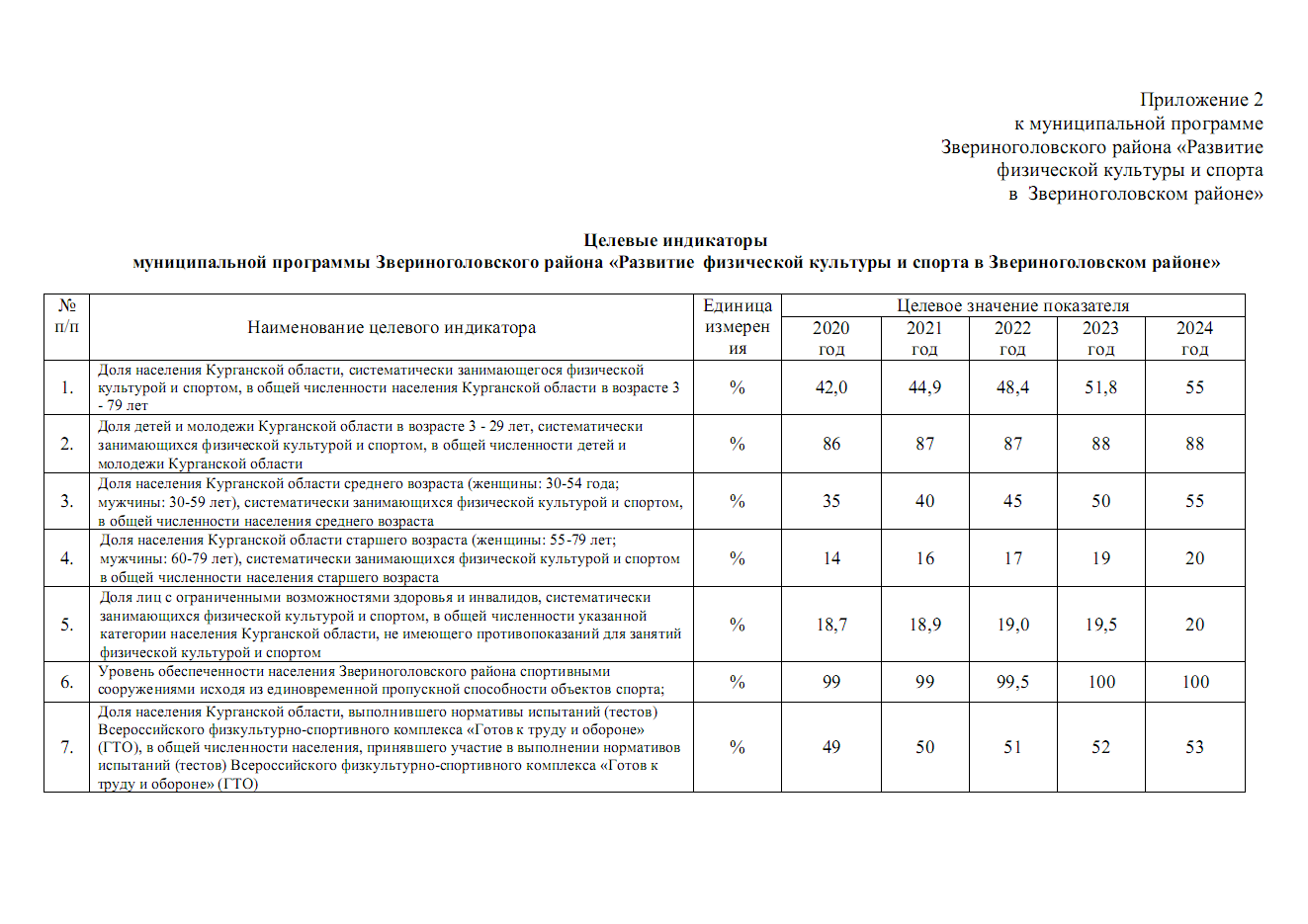 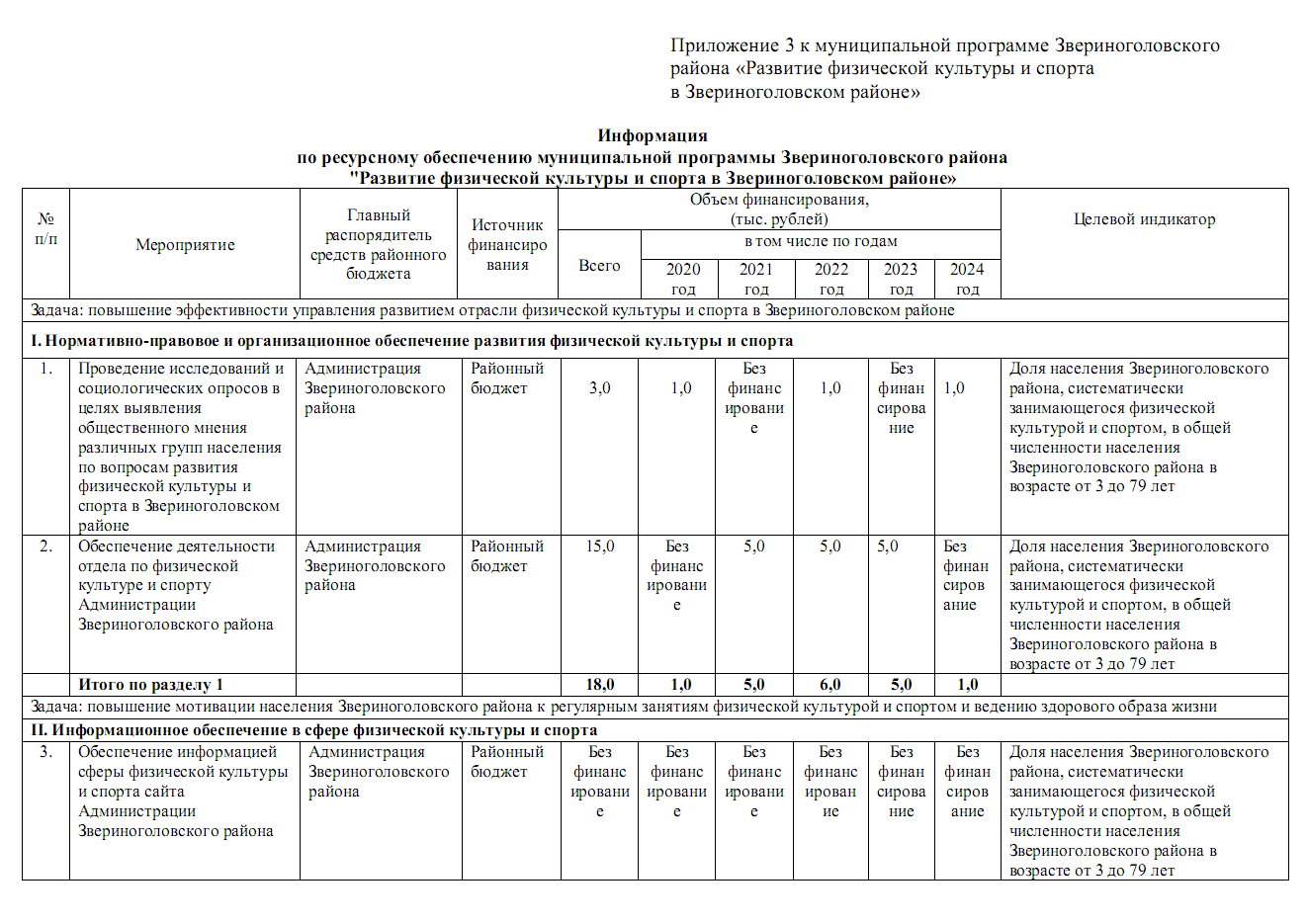 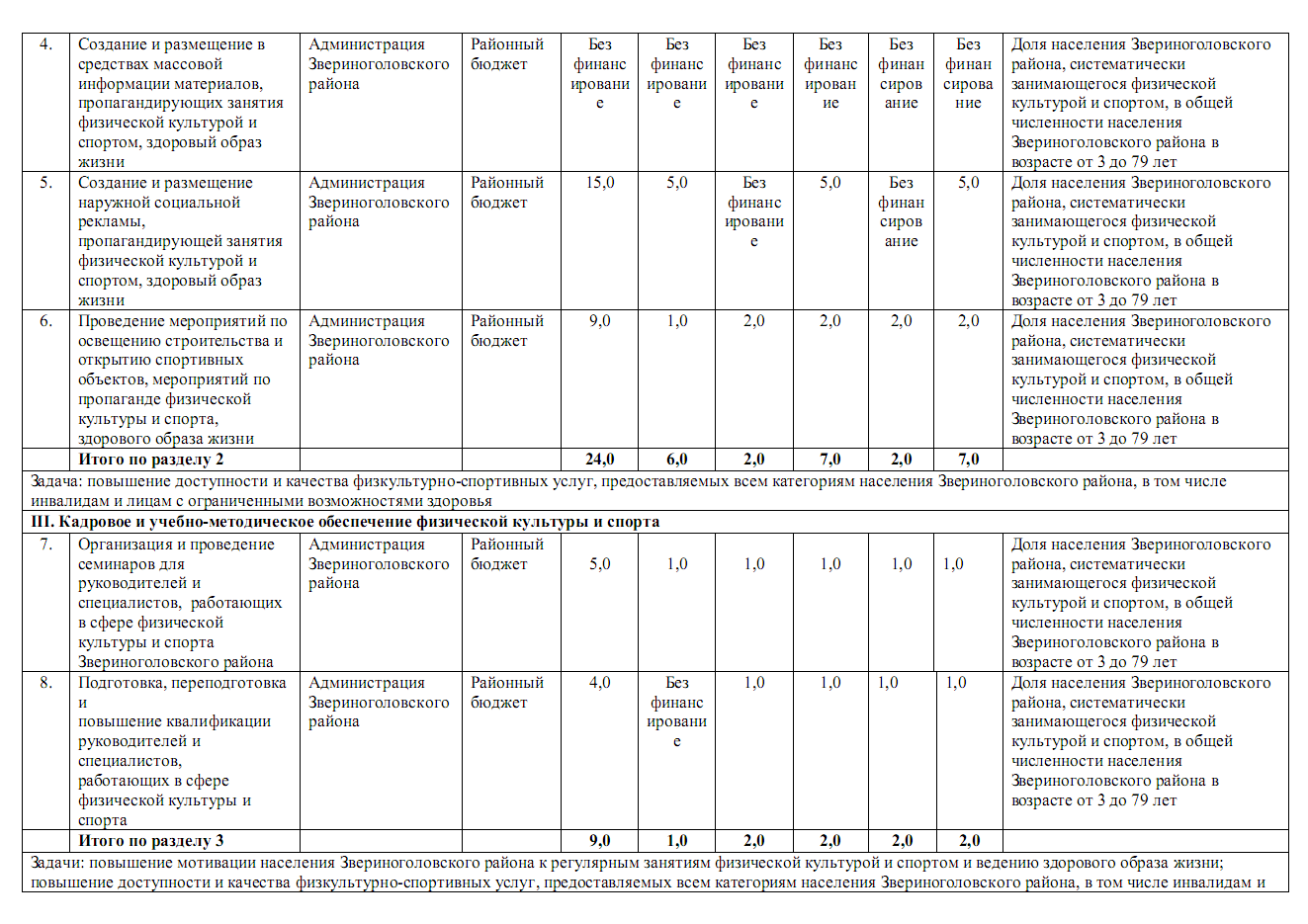 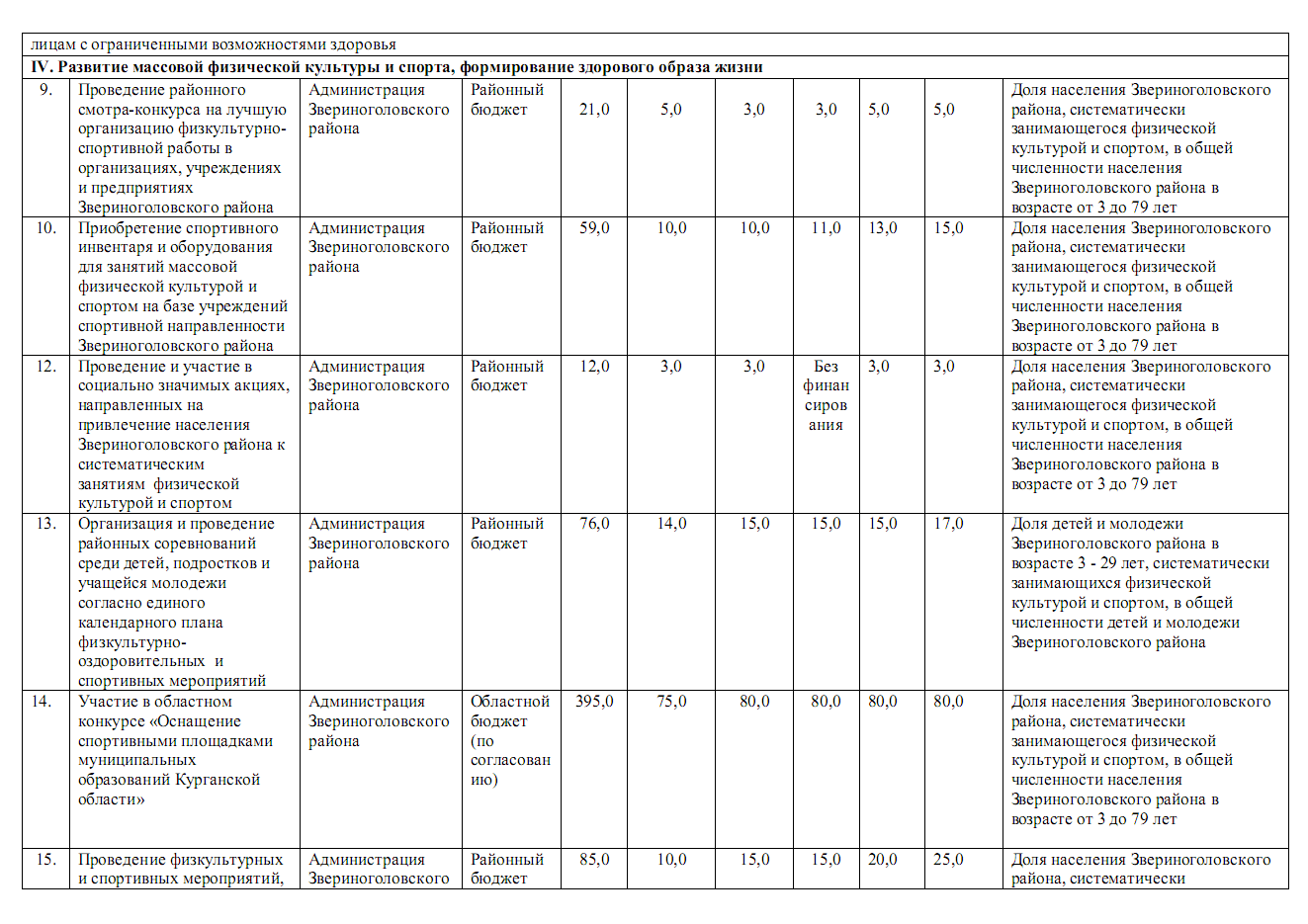 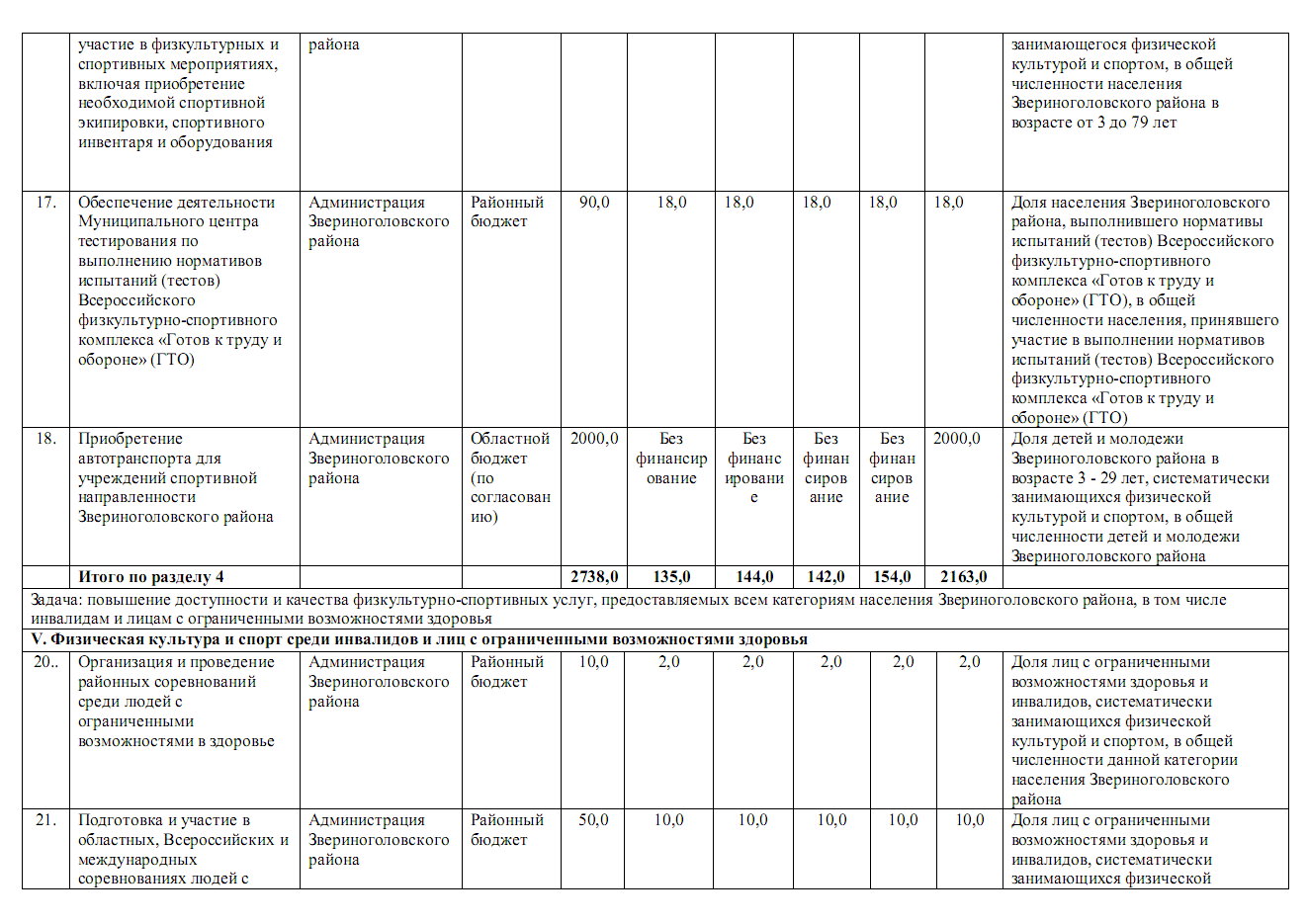 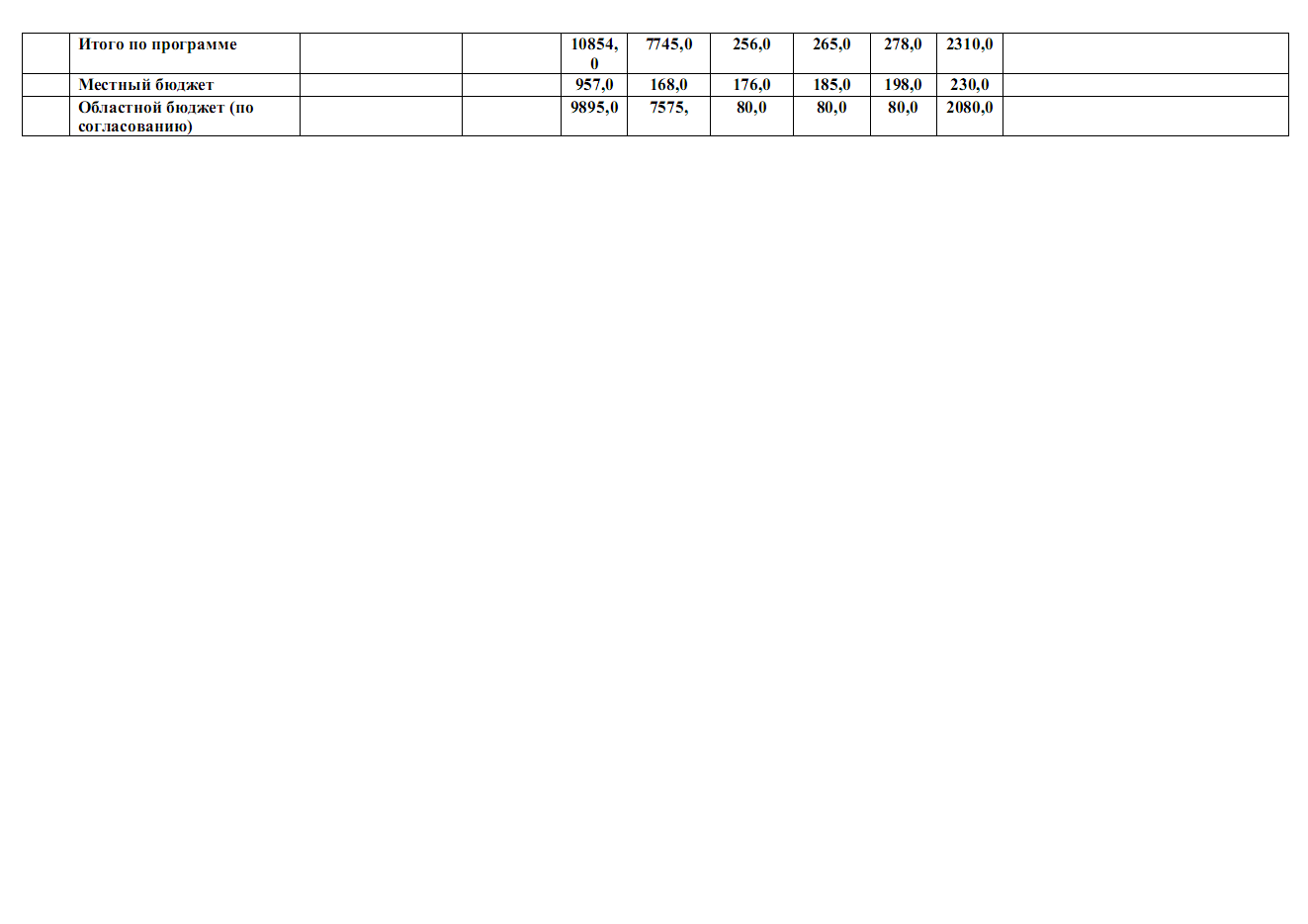 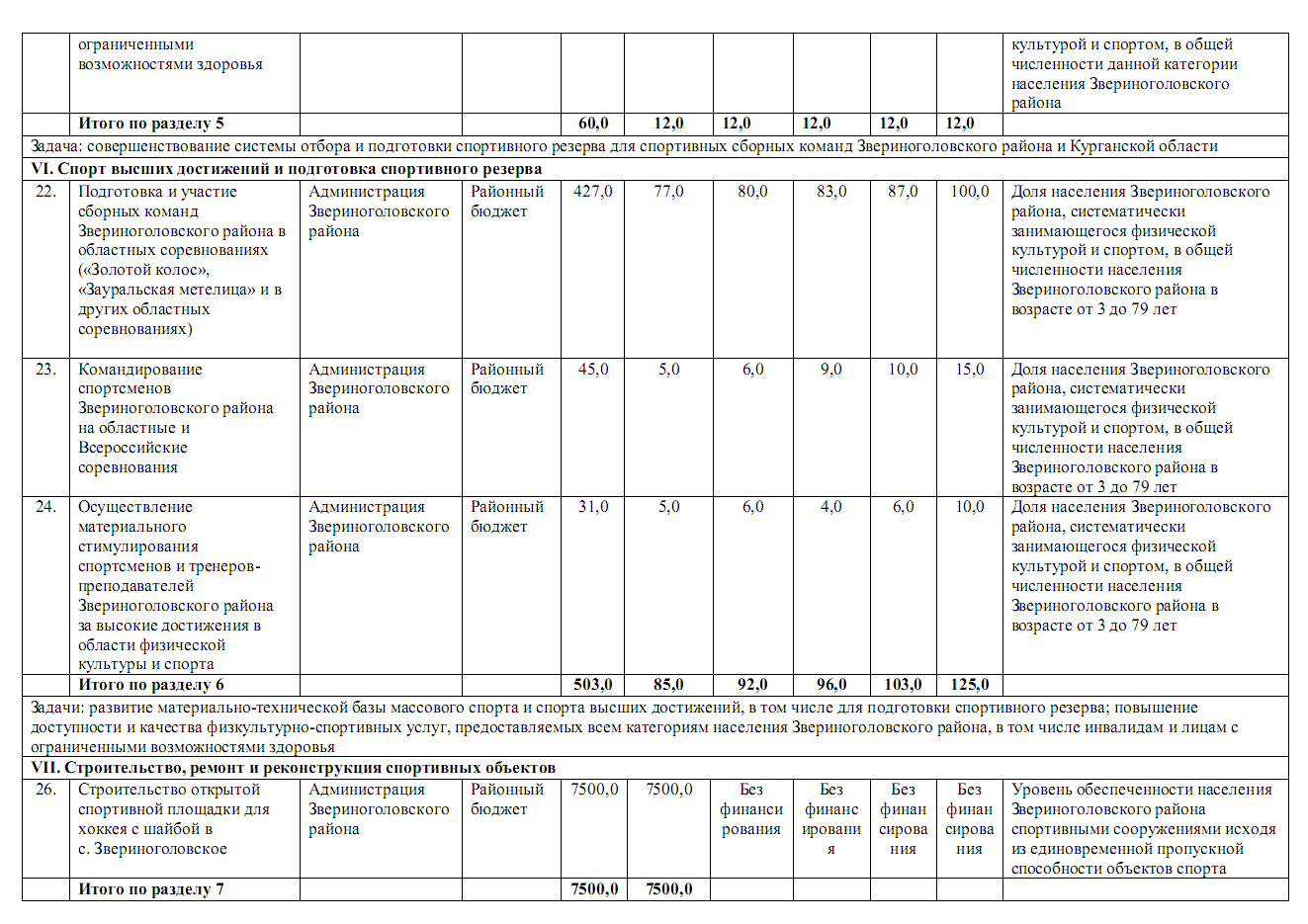 Раздел I. Паспорт муниципальной программы Звериноголовского района «Развитие физической культуры и спорта в Звериноголовском районе»Раздел II. Характеристика текущего состояние развития сферы физической культуры и спорта в Звериноголовском районе
С 2009 года в Звериноголовском районе действовали целевые программы, непосредственно определяющие направления развития системы физической культуры и спорта: целевая программа Звериноголовского района «Развитие физической культуры и спорта в Звериноголовском районе на 2009-2010 годы», утвержденная постановлением Администрации Звериноголовского района от  21  августа 2009 года № 118, целевая программа Звериноголовского района «Развитие физической культуры и спорта в Звериноголовском районе на 2011-2013 годы», утвержденная постановлением Администрации Звериноголовского района от  14  октября 2010 года № 133, муниципальная программа Звериноголовского района «Развитие физической культуры и спорта в Звериноголовском районе на 2015-2020 годы», утвержденная постановлением Администрации Звериноголовского района от  30  декабря 2015 года № 318.На протяжении всего периода действия указанных программ Звериноголовского района целенаправленно осуществлялось совершенствование механизмов управления сферой физической культуры и спорта.         Создана необходимая нормативная правовая база для реализации в Звериноголовском районе полномочий по управлению в сфере физической культуры и спорта. Был утвержден порядок финансирования физкультурных мероприятий и спортивных мероприятий за счет бюджета Звериноголовского района, порядок формирования спортивных сборных команд Звериноголовского района, административный регламент по предоставлению Администрацией Звериноголовского района муниципальной услуги по присвоению спортивных разрядов «второй спортивный разряд» и «третий спортивный разряд» (за исключением военно – прикладных и служебно – прикладных видов спорта).         По данным федерального статистического наблюдения по состоянию на 31 декабря 2018 года 2335 жителей Курганской области на систематической основе занимаются физической культурой и спортом, из них 329 человек - лица с ограниченными возможностями здоровья и инвалиды.           В соответствии с федеральным проектом «Создание для всех категорий и групп населения условий для занятий физической культурой и спортом, массовым спортом, в том числе повышение уровня обеспеченности населения объектами спорта, а также подготовка спортивного резерва» национального проекта «Демография», 14 декабря 2018 года на заседании проектного комитета Курганской области утвержден региональный проект Курганской области «Спорт – норма жизни». Целью проекта является доведение в Курганской области к 2024 году до 55% доли граждан, систематически занимающихся физической культурой и спортом. В рамках реализации социального проекта «Оснащение спортивными площадками муниципальных образований Курганской области» в 2019 году  установили малые спортивные площадки в МКОУ «Звериноголовская средняя школа им.Дважды Героя Советского Союза Г.П. Кравченко». Кадрами в сфере физической культуры и спорта Звериноголовский район укомплектован на 100%. Помимо специалиста по физической культуре и спорту в районе имеется 17 штатных физкультурных работников. В сельской местности –помимо штатных работников в сфере физической культуры и спорта в Звериноголовском районе задействованы 6 тренеров-преподавателей работающих в МКУ ДО «Звериноголовская ДЮСШ»  и 4 по совместительству.         Для создания условий по формированию здорового образа жизни и привлечению к занятиям физической культурой и спортом детей и подростков на территории Звериноголовского района работает 1 учреждение физкультурно-спортивной направленности МКУДО «Детско-юношеская спортивная школа». По итогам 2018 года 40,7% детей в возрасте 6-15 лет от общей численности детей данного возраста систематически посещали физкультурно-спортивные учреждения. На базе общеобразовательных учреждений Звериноголовского района функционируют 6 школьных спортивных клубов.          Однако для обеспечения потребности населения в занятиях физической культурой и спортом, а также полноценного решения задач по подготовке спортивного резерва этого недостаточно.          31 декабря 2017 года Министерством спорта Российской Федерации совместно с субъектами Российской Федерации завершен процесс внедрения Всероссийского физкультурно-спортивного комплекса «Готов к труду и обороне» (далее комплекс ГТО). По итогам внедрения комплекса ГТО в период 2015-2017гг. Звериноголовский район занял 1 место в рейтинге среди районов Курганской области. Работу по подготовке и сдаче нормативов комплекса ГТО осуществляет муниципальный центр тестирования ГТО в Звериноголовском районе.В целях развития массовой физической культуры и спорта, подготовки спортивного резерва и комплектования сборных команд Звериноголовского района по видам спорта для участия в официальных областных, всероссийских и международных соревнованиях, в соответствии с календарным планом физкультурных и спортивных мероприятий в Звериноголовском районе проведено более 70 спортивно-массовых мероприятий различного уровня по разным видам спорта, в которых приняло участие более 3000 жителей района разного возраста, более 1000 спортсменов приняли участие в 22 межрайонных, областных и всероссийских соревнованиях по различным видам спорта.За период с 2017 по 2019 годы в Звериноголовском районе подготовлено 2 мастер спорта России, 1 кандидат в мастера спорта.         Приказом Министерства спорта РФ от 25 апреля 2018 года № 399 утвержден перечень базовых видов спорта на 2018-2022 годы. Для Курганской области в качестве базовых видов спорта определены: - олимпийские виды спорта: бокс, легкая атлетика, спортивная борьба, стендовая стрельба, тхэквондо, тяжелая атлетика, футбол; - параолимпийские виды спорта: спорт лиц с интеллектуальными нарушениями (легкая атлетика, настольный теннис); - сурдлимпийские виды спорта: спорт глухих (легкая атлетика, спортивная борьба, настольный теннис, лыжный спорт); – неолимпийские виды спорта: самбо. Интерес населения Звериноголовского района к занятиям физической культурой и спортом поддерживается посредством организации пропаганды физической культуры и спорта. Информационная политика в сфере физической культуры и спорта строится на основе взаимодействия с районными средствами массовой информации, в форме проведения информационно-пропагандистских акций, информационного сопровождения спортивных и физкультурных мероприятий, а также социальной рекламы.Высокое место в информировании населения Звериноголовского района о состоянии и развитии физической культуры и спорта в Звериноголовском районе и Курганской области занял официальный сайт Администрации Звериноголовского района и группы в социальных сетях (официальная группа «Вконтакте», «Одноклассники».         По состоянию на 31 декабря 2018 года Сеть физкультурно-оздоровительных и спортивных сооружений Звериноголовского района состоит из 25 объектов различного типа, в том числе:      - 2 стадиона;      - 13 плоскостных спортивных сооружений;      - 8 спортивных залов;      - 2 других спортивных сооружений. Обеспеченность населения Звериноголовского района спортивными объектами, исходя из их единовременной пропускной способности, составляет 98,31 % от норматива.            Главным итогом работы отдела по физической культуре и спорту Администрации Звериноголовского района по реализации муниципальной программы Звериноголовского района «Развитие физической культуры и спорта в Звериноголовском районе на 2015-2020 годы» стало увеличение доли населения Курганской области, систематически занимающегося физической культурой и спортом с 2012 человек в 2013 году до 2319 человек в 2018 году.           Доля обучающихся и студентов Звериноголовского района, систематически занимающихся физической культурой и спортом, в общей численности обучающихся и студентов Звериноголовского района увеличилась с 62,8% в 2015 году, до 95% в 2018 году.         Доля лиц с ограниченными возможностями здоровья и инвалидов, систематически занимающихся физической культурой и спортом, в общей численности 8 данной категории населения Звериноголовского района с 3% в 2015 году до 8% в 2018 году.         Положительная динамика индикаторов развития системы физической культуры и спорта Звериноголовского района подтверждает эффективность мер, реализованных в рамках муниципальной программы Звериноголовского района «Развитие физической культуры и спорта в Звериноголовского района на 2009 - 2014 годы» и муниципальной программы Звериноголовского района «Развитие физической культуры и спорта в Курганской области на 2015 - 2020 годы». Однако закрепление достигнутых результатов и обеспечение дальнейшего динамичного развития системы физической культуры и спорта в Звериноголовском районе потребует максимальной мобилизации и рационального распределения ресурсов. В ходе анализа были определены проблемы, которые обобщенно можно представить следующим образом:- недостаточная координация в решении отдельных задач, связанных с физической культурой и спортом, между органами исполнительной власти Звериноголовского района;- недостаточный уровень повышения квалификации работников физической культуры учреждений спортивной направленности в рамках организации методической работы;- низкий уровень организации спортивно-массовой работы по месту жительства;- низкий уровень организации студенческого спорта в Звериноголовском районе;- недостаточное использование потенциала общеобразовательных учреждений в качестве центров физкультурно-спортивной жизни населения Звериноголовского района;- недостаточный уровень развития спорта высших достижений и подготовки спортивного резерва;- недостаточное количество современных спортивных объектов для удовлетворения населения Звериноголовского района в занятиях физической культурой и спортом.Для решения указанных проблем приоритетными направлениями реализации государственной политики в сфере физической культуры и спорта Звериноголовского района на среднесрочную перспективу определены:- дальнейшее совершенствование информационной политики в сфере физической культуры и спорта, внедрение новых технологий пропаганды здорового образа жизни и социальной рекламы;- развитие кадрового потенциала системы физической культуры и спорта Звериноголовского района;- развитие системы учебно-методического и медицинского обеспечения физической культуры и спорта в Звериноголовском районе;- совершенствование физкультурно-оздоровительной и спортивно-массовой работы в учреждениях общего и профессионального образования, создание подсистемы студенческого спорта в Звериноголовском районе;- совершенствование материально-технической базы и повышение качества учебно-тренировочного процесса в специализированных учреждениях дополнительного образования детей физкультурно-спортивной направленности;- развитие учреждений Звериноголовского района, предоставляющих физкультурно-спортивные услуги, и системы физкультурных и спортивных мероприятий, в том числе для инвалидов и лиц с ограниченными возможностями здоровья. Расширение и повышение качества данных услуг;- повышение уровня организации, развитие инфраструктуры и ресурсного обеспечения спорта высших достижений в Звериноголовском районе;- развитие материально-технической базы физической культуры и спорта, в том числе строительство, ремонт и реконструкция объектов физкультурно-спортивного назначения.Раздел III. Приоритеты и цели государственной политики в сферефизической культуры и спортаНастоящая Программа разработана с учетом приоритетных направлений социально-экономического развития Российской Федерации и Курганской области.Направления реализации Программы соответствуют приоритетам и целям государственной политики в сфере физической культуры и спорта, в том числе обозначенными в государственной программе Российской Федерации «Развитие физической культуры и спорта в Российской Федерации», разработанной во исполнение постановления Правительства Российской Федерации от 15 апреля 2014 года № 302 и государственной программе Курганской области «Развитие физической культуры и спорта в Курганской области» на 2014-2019 годы, утвержденной постановлением Правительства Курганской области от 14 октября 2013 года №489:- повышения мотивации граждан к регулярным занятиям физической культурой и спортом и ведению здорового образа жизни;- обеспечение успешного выступления российских спортсменов на крупнейших международных спортивных соревнованиях и совершенствование системы подготовки спортивного резерва;- развитие инфраструктуры физической культуры и спорта, в том числе для лиц с ограниченными возможностями здоровья и инвалидов;Цели государственной политики в сфере физической культуры и спорта определены в Указе Президента Российской Федерации от 7 мая 2018 г. № 204 «О национальных целях и стратегических задачах развития Российской Федерации на период до 2024 года» и предусматривают создание для всех категорий и групп населения условий для занятий физической культурой и спортом, массовым спортом, в том числе повышение уровня обеспеченности населения объектами спорта, а также подготовку спортивного резерва и повышение конкурентоспособности российского спорта на международной спортивной арене.                  Вопросы физической культуры и спорта включены в Основные направления деятельности Правительства Российской Федерации на период до 2024 года, утвержденные Председателем Правительства Российской Федерации 29 сентября 2018 года. В частности, предусматривается увеличение к 2024 году до 55 процентов доли граждан, систематически занимающихся физической культурой и спортом, путем мотивации населения, активизации спортивно-массовой работы на всех уровнях и в корпоративной среде, включая вовлечение в подготовку и выполнение нормативов комплекса ГТО. Раздел IV. Цели и задачи Программы           Целями Программы являются создание условий, обеспечивающих возможность населению Звериноголовского района систематически заниматься физической культурой и спортом, повышение эффективности подготовки спортивного резерва и конкурентоспособности спортсменов Звериноголовского района.           Задачами Программы являются:           - повышение эффективности управления развитием отрасли физической культуры и спорта в Курганской области;      - повышение мотивации населения Звериноголовского района к регулярным занятиям физической культурой и спортом и ведению здорового образа жизни;      - повышение доступности и качества физкультурно-спортивных услуг, предоставляемых всем категориям населения Звериноголовского района, в том числе инвалидам и лицам с ограниченными возможностями здоровья;      - совершенствование системы отбора и подготовки спортивного резерва для спортивных сборных команд Курганской области и Российской Федерации;           - развитие инфраструктуры физической культуры и спорта, в том числе для лиц с ограниченными возможностями здоровья и инвалидов.      Для достижения целей и решения задач используются следующие пути и способы: создание условий для занятий физической культурой и спортом посредством реконструкции и строительства спортивных объектов, совершенствование форм организации и проведения физкультурных и спортивных мероприятий среди различных категорий населения, пропаганда здорового образа жизни.  Раздел V. Сроки реализации ПрограммыРеализация Программы рассчитана на 2020 - 2024 годы.Условием досрочного прекращения реализации Программы является снижение ее эффективности. Оценка эффективности реализации Программы осуществляется в соответствии с постановлением Администрации Звериноголовского района от 5 июля 2016 года №309 «О муниципальных программах Звериноголовского района».Раздел VI. Прогноз ожидаемых конечных результатов реализацииПрограммыОсновным ожидаемым конечным результатом реализации Программы является устойчивое развитие физической культуры и спорта, что характеризуется ростом количественных показателей и качественной оценкой изменений, происходящих в сфере физической культуры и спорта.Реализация Программы позволит привлечь к систематическим занятиям физической культурой и спортом, приобщить к здоровому образу жизни различные категории населения Звериноголовского района, повысить уровень подготовки специалистов в сфере физической культуры и спорта, что окажет положительное влияние на улучшение качества жизни населения Звериноголовского района. Реализация Программы способствует развитию материально-технической базы физической культуры и спорта, достижению повышения спортивного мастерства спортсменов Звериноголовского района. Программа подразумевает создание новых рабочих мест.По итогам реализации Программы ожидается достижение следующих показателей (индикаторов):     - увеличение доли населения Звериноголовского района, систематически занимающегося физической культурой и спортом, до 55% от общей численности населения Звериноголовского района в возрасте от 3 до 79 лет;      - увеличение уровня обеспеченности населения спортивными сооружениями, исходя из единовременной пропускной способности объектов физической культуры и спорта, до 100%. Раздел VII. Перечень мероприятий  ПрограммыВ перечень мероприятий Программы включены мероприятия, которые осуществляются по следующим направлениям:- нормативно-правовое и организационное обеспечение развития физической культуры и спорта;- информационное обеспечение в сфере физической культуры и спорта;- кадровое и методическое обеспечение в сфере физической культуры и спорта;- развитие массовой физической культуры и спорта, формирование здорового образа жизни;- физическая культура и спорт среди инвалидов и лиц с ограниченными возможностями здоровья;- спорт высших достижений и подготовка спортивного резерва;- строительство, ремонт и реконструкция спортивных объектов.Перечень мероприятий Программы приведен в приложении 1 к настоящей Программе.Раздел VIII. Целевые индикаторы ПрограммыСистема целевых индикаторов приведена в приложении 2 к настоящей Программе.Раздел IX. Информация по ресурсному обеспечению ПрограммыОбщий объем бюджетных средств на реализацию Программы составляет 957 тысяч рублей, в том числе по годам: 2020 год – 168,0 тысячи рублей;2021 год – 176,0 тысячи рублей;2022 год – 185,0 тысячи рублей;2023 год – 198,0 тысячи рублей;2024 год – 230,0 тысячи рублей.Ресурсное обеспечение мероприятий Программы осуществляется за счет средств областного бюджета (по согласованию) и районного бюджета, согласно приложению 3 к настоящей Программе.Государственной Программой Курганской области «Развитие физической культуры и спорта в Курганской области» на 2014 - 2019 годы предусмотрено предоставление субсидий из областного бюджета местным бюджетам на цели развития физической культуры и спорта:          1) на развитие муниципальной системы физической культуры и спорта (порядок предоставления и расходования субсидий приведен в приложении 4 к государственной Программе);           2) на приобретение автотранспорта для учреждений спортивной направленности муниципальных образований Курганской области (порядок предоставления и расходования субсидий приведен в приложении 5 к государственной Программе).           В 2019 году в Звериноголовский район, в рамках федерального проекта «Создание для всех категорий и групп населения условий для занятий физической культурой и спортом, массовым спортом, в том числе повышение уровня обеспеченности населения объектами спорта, а также подготовка спортивного резерва (Спорт-норма жизни)» национального проекта «Демография», привлечены федеральные средства на оснащение одной малой спортивной площадки и одной большой площадки ГТО. Управляющий деламиАдминистрации Звериноголовского района                                                                             А.П. СердюковКУРГАНСКАЯ ОБЛАСТЬЗВЕРИНОГОЛОВСКИЙ РАЙОНАДМИНИСТРАЦИЯ ЗВЕРИНОГОЛОВСКОГО РАЙОНАПОСТАНОВЛЕНИЕот  «15»  января 2020 года № 8    село ЗвериноголовскоеО признании утратившим силу постановления Администрации Звериноголовского района «О муниципальной программе Звериноголовского района «Противодействие незаконному обороту наркотиков»» Руководствуясь Уставом Звериноголовского района Курганской области, Администрация Звериноголовского района ПОСТАНОВЛЯЕТ:Признать утратившими силу постановление Администрации Звериноголовского района от 19 марта 2014 года №102 «О муниципальной программе Звериноголовского района «Противодействие незаконному обороту наркотиков»».  Начальнику отдела сельского хозяйства территорий Администрации Звериноголовского района, включить в муниципальную программу «Профилактика правонарушений» мероприятия по противодействию незаконному обороту наркотиков.Опубликовать настоящее постановление в информационном бюллетене «Вестник Звериноголовского района» и разместить на официальном сайте Администрации Звериноголовского района в информационно-телекоммуникационной сети интернет.Глава Звериноголовского района                                                               М.М. Шейгец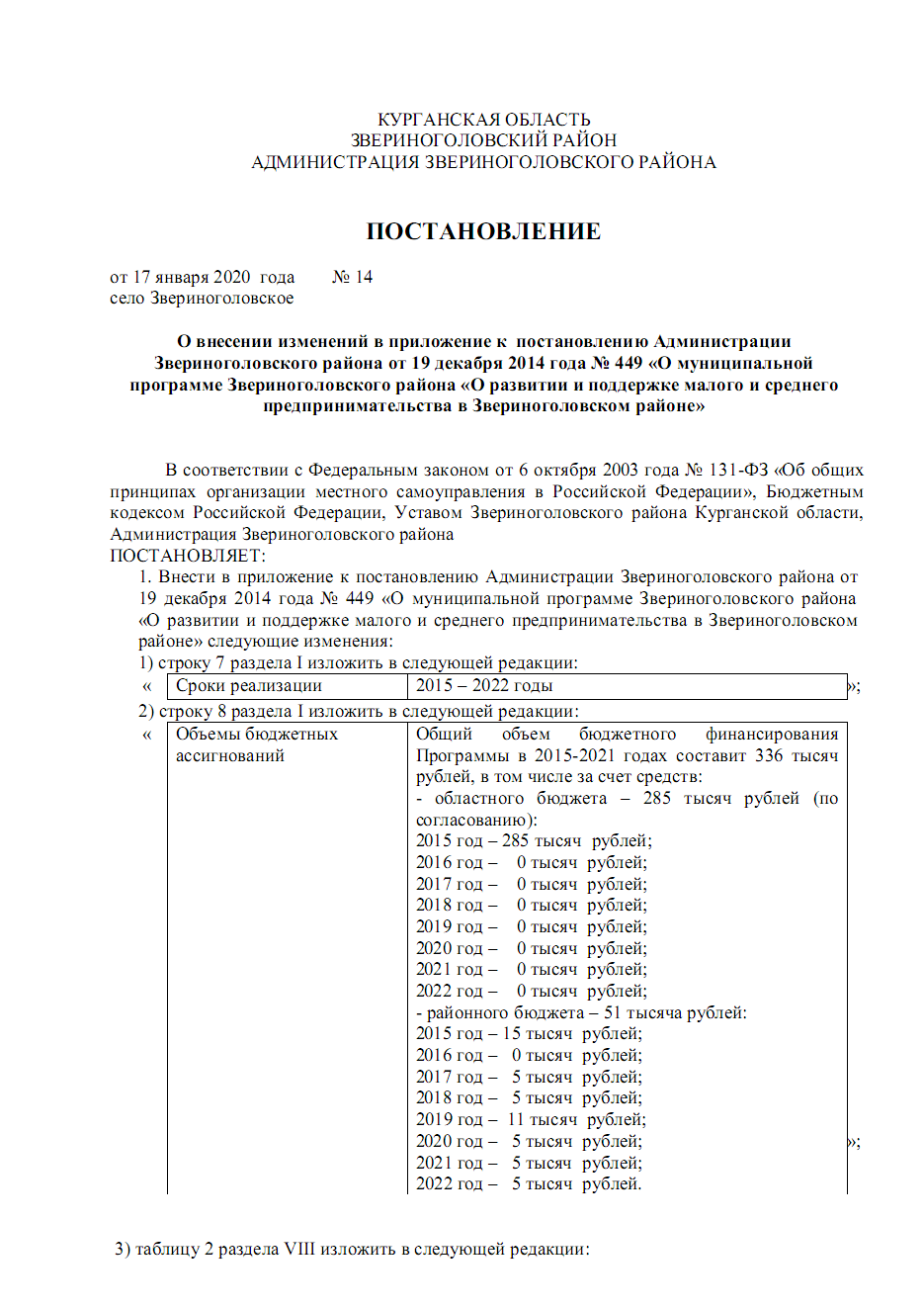 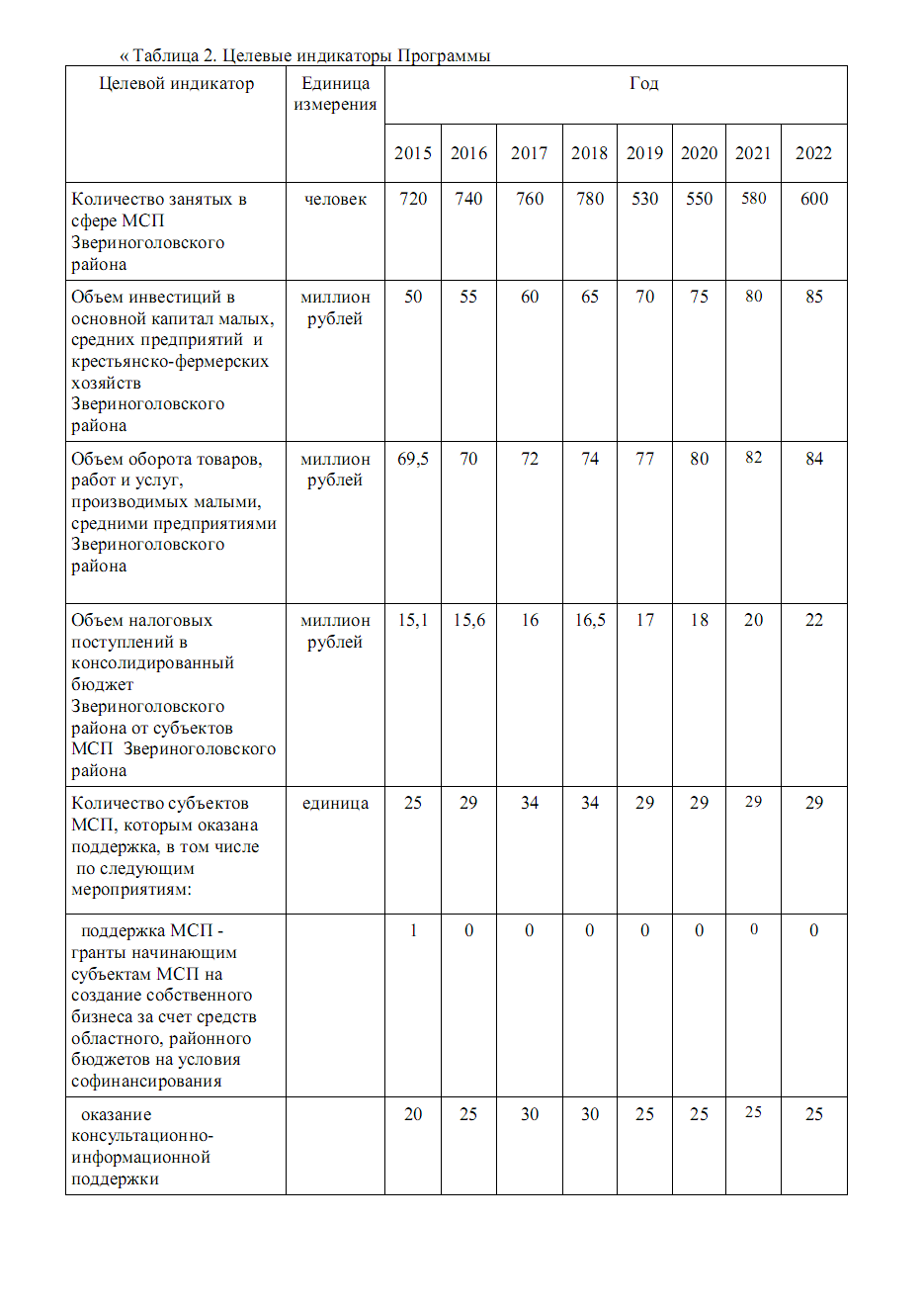 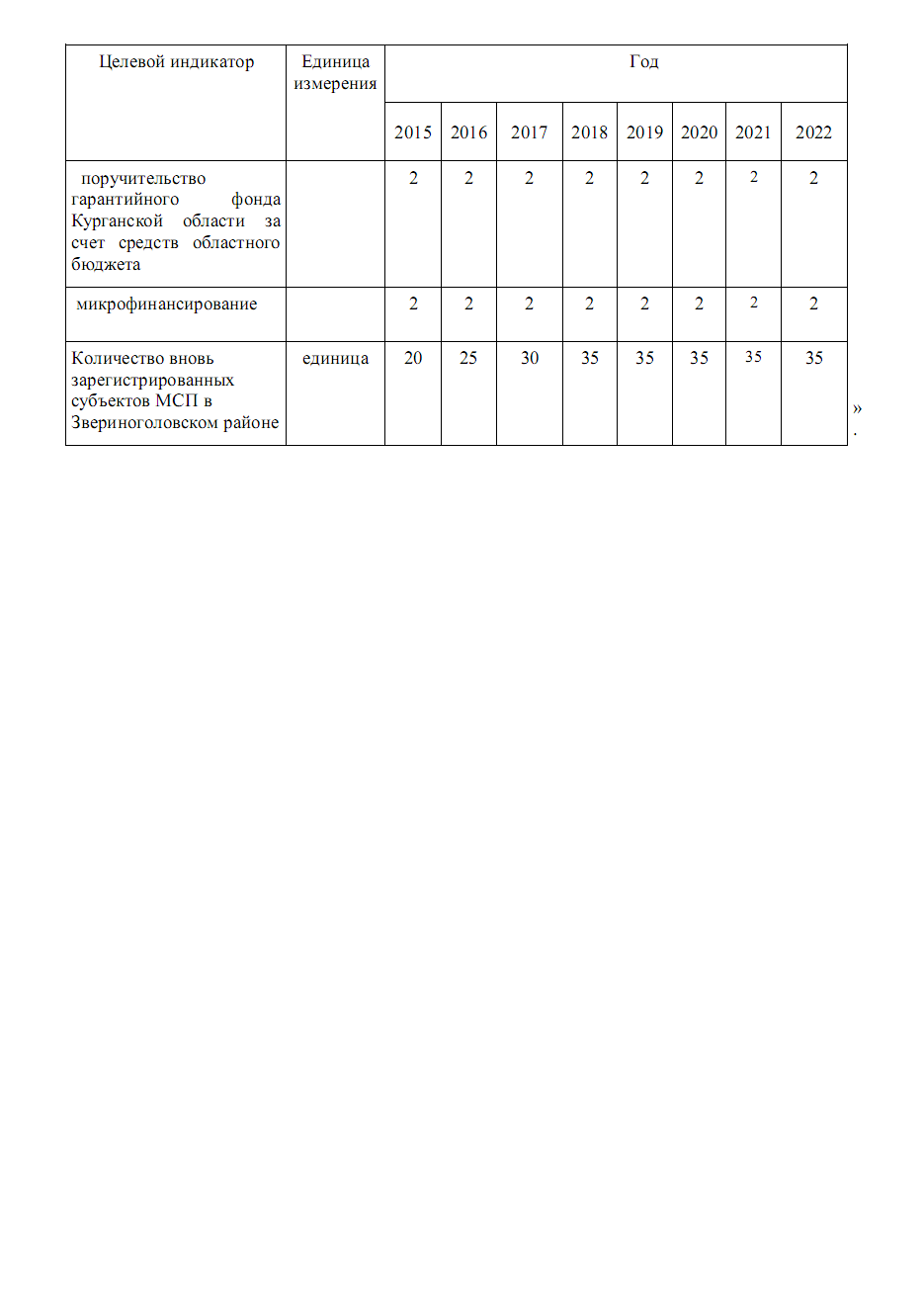 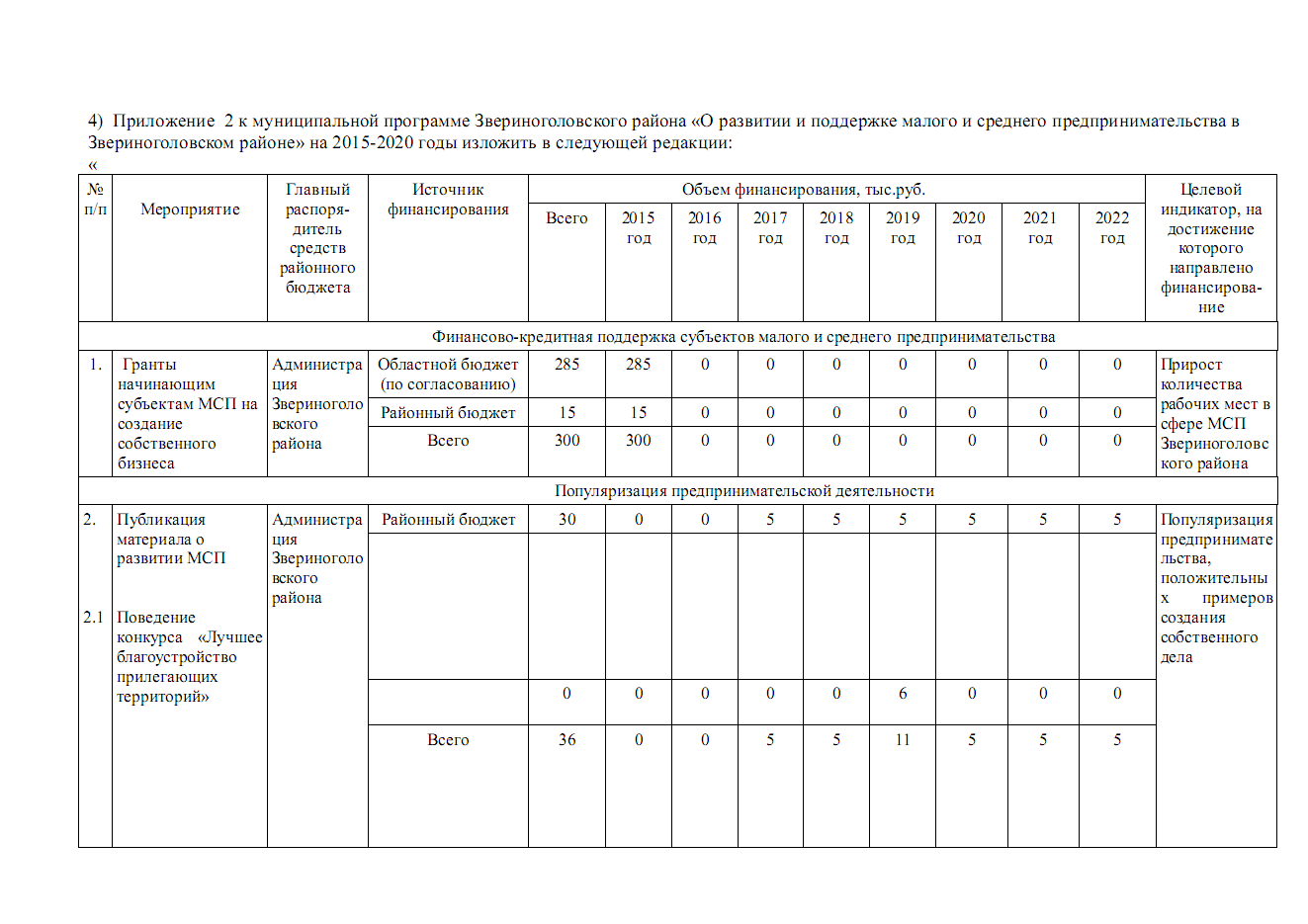 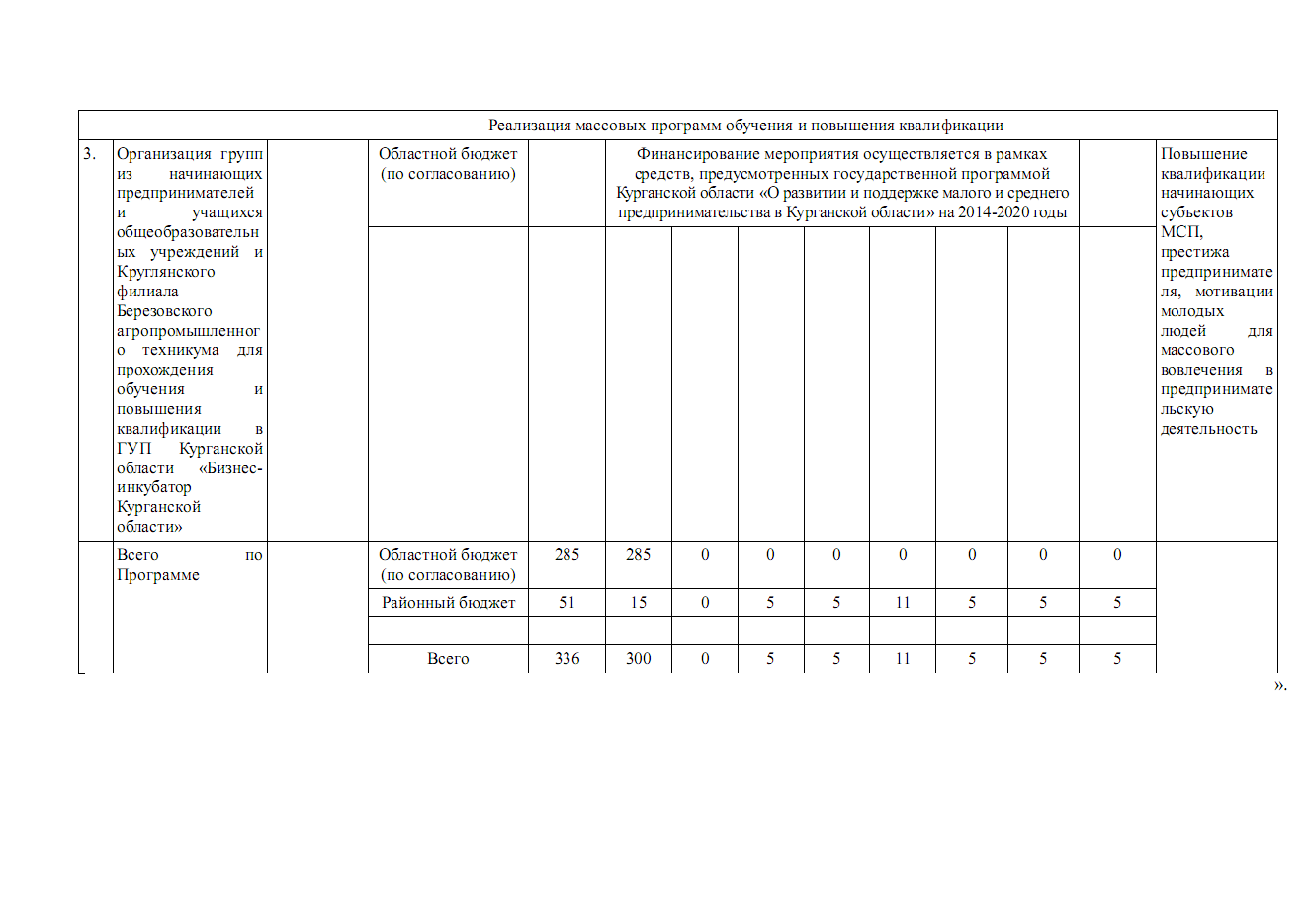 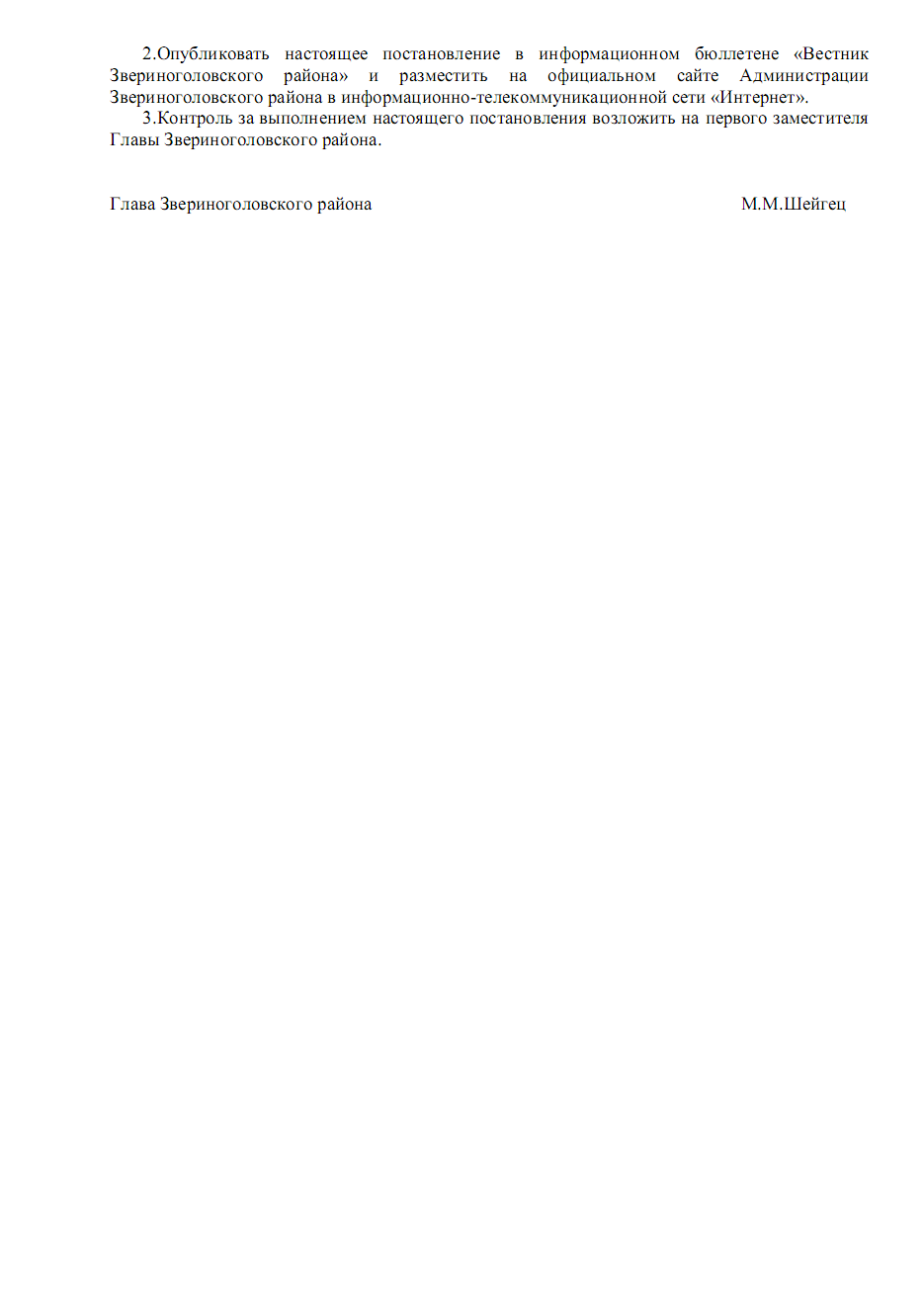 КУРГАНСКАЯ ОБЛАСТЬЗВЕРИНОГОЛОВСКИЙ РАЙОНААДМИНИСТРАЦИЯ ЗВЕРИНОГОЛОВСКОГО РАЙОНАПОСТАНОВЛЕНИЕот «24» января 2020 года №17с.ЗвериноголовскоеО создании муниципальной межведомственной рабочей группы по внедрению персонифицированного финансирования дополнительного образования детейв Звериноголовском районеОсновываясь на региональном проекте «Успех каждого ребенка», утвержденном протоколом Проектного комитета Курганской области № 15 от «13» декабря 2018 года руководствуясь Уставом Звериноголовского района Курганской области, Администрация Звериноголовского района ПОСТАНОВЛЯЕТ:Создать муниципальную межведомственную рабочую группу по внедрению системы персонифицированного финансирования дополнительного образования детей в Звериноголовском районе.2. Утвердить:Положение о муниципальной межведомственной рабочей группе по внедрению системы персонифицированного финансирования дополнительного образования детей в Звериноголовском районе, согласно приложению 1 к настоящему постановлению.            2.2. Состав муниципальной межведомственной рабочей группы по внедрению системы персонифицированного финансирования дополнительного образования детей в Звериноголовском районе, согласно приложению 2 к настоящему постановлению.            3. Опубликовать настоящее постановление в информационном бюллетене «Вестник Звериноголовского района и разместить на официальном сайте Администрации Звериноголовского района в информационно-коммуникационной сети Интернет. Контроль за выполнением настоящего постановления возложить на заместителя Главы Администрации Звериноголовского района - начальника отдела по социальной политике Администрации Звериноголовского района.Настоящее постановление вступает в силу со дня подписания.Исполняющий обязанности Первого заместителя Главы Звериноголовского района                                                                                       С.Н.СваловаПриложение 1к постановлению Администрацииот «24» января 2020 года №17«О создании муниципальной межведомственной рабочей группы по внедрению персонифицированного финансирования дополнительного образования детей в Звериноголовском районе»Положение о муниципальной межведомственной рабочей группе по внедрению системы персонифицированного финансирования дополнительного образования детей в Звериноголовском районеРаздел I. Общие положенияМуниципальная межведомственная рабочая группа по внедрению системы персонифицированного финансирования дополнительного образования детей в Звериноголовском районе (далее — рабочая группа) является коллегиальным совещательным органом, созданным в соответствии с паспортом регионального проекта «Успех каждого ребенка», утвержденного протоколом Проектного комитета Курганской области № 15 от 13 декабря 2018 года.Основной целью деятельности рабочей группы является осуществление внедрения системы персонифицированного финансирования дополнительного образования детей в Звериноголовском районе, организация взаимодействия Администрации Звериноголовского района с органами исполнительной власти Курганской области и муниципальными учреждениями по внедрению системы персонифицированного финансирования дополнительного образования детей.Рабочая группа осуществляет свою деятельность на общественных началах на основе добровольности, равноправия ее членов, коллективного и свободного обсуждения вопросов на принципах законности и гласности.Рабочая группа в своей деятельности руководствуется Конституцией Российской Федерации, федеральными законами, указами Президента Российской Федерации, постановлениями и распоряжениями Правительства Российской Федерации, нормативными правовыми актами Курганской области, Уставом Звериноголовского района Курганской области и настоящим Положением.Раздел II. Задачи и полномочия рабочей группыОсновными задачами рабочей группы являются:решение вопросов, связанных с реализацией мероприятий, предусмотренных региональным проектом, в части внедрения персонифицированного финансирования дополнительного образования детей;обеспечение согласованных действий органов исполнительной власти Курганской области, Администрации Звериноголовского района (далее администрация), муниципальных учреждений по внедрению системы персонифицированного финансирования дополнительного образования детей;определение механизмов внедрения системы персонифицированного финансирования дополнительного образования детей;контроль за ходом выполнения мероприятий, предусмотренных региональным проектом, в части внедрения персонифицированного финансирования дополнительного образования детей.Для выполнения возложенных задач рабочая группа обладает следующими полномочиями:организует подготовку и рассмотрение проектов нормативных правовых актов, необходимых для внедрения системы персонифицированного финансирования дополнительного образования детей;рассматривает предложения по внедрению системы персонифицированного финансирования дополнительного образования детей;утверждает основные муниципальные мероприятия по внедрению системы персонифицированного финансирования дополнительного образования детей;            -  обеспечивает   проведение   анализа   практики    внедрения    системы  персонифицированного   финансирования   дополнительного   образования   детей.Раздел III. Права рабочей группыРабочая группа в соответствии с возложенными на нее задачами имеет Право:принимать в пределах своей компетенции решения, направленные на внедрение системы персонифицированного финансирования дополнительного образования детей;запрашивать, получать и анализировать материалы, сведения и документы от органов исполнительной власти Курганской области, органов местного самоуправления, учреждений и организаций, касающиеся вопросов внедрения системы персонифицированного финансирования дополнительного образования детей;приглашать на заседания рабочей группы должностных лиц администрации муниципального образования, привлекать экспертов и (или) специалистов для получения разъяснений, консультаций, информации, заключений и иных сведений;освещать в средствах массовой информации ход внедрения системы персонифицированного финансирования дополнительного образования детей;осуществлять иные действия, необходимые для принятия мотивированного и обоснованного решения по вопросам, входящим в полномочия рабочей группы.Раздел IV. Состав и порядок работы рабочей группыРабочая группа формируется в составе руководителя, заместителя руководителя, секретаря и постоянных членов рабочей группы.Персональный состав рабочей группы с одновременным назначением его руководителя, заместителя руководителя, секретаря утверждается постановлением Администрации Звериноголовского района.Рабочая группа осуществляет свою деятельность в форме заседаний, которые проводятся в соответствии с планом работы рабочей группы, утверждаемым руководителем рабочей группы, и (или) по мере поступления предложений от органов исполнительной власти Курганской области, Администрации Звериноголовского района, муниципальных учреждений, организаций, участвующих во внедрении системы персонифицированного финансирования дополнительного образования детей.Возглавляет рабочую группу и осуществляет руководство ее работой руководитель рабочей группы.В период отсутствия руководителя рабочей группы либо по согласованию с ним осуществляет руководство деятельностью рабочей группы и ведет ее заседание заместитель руководителя рабочей группы.Члены рабочей группы принимают личное участие в заседаниях или направляют уполномоченных ими лиц.О месте, дате и времени заседания члены рабочей группы уведомляются секретарем не позднее чем за 5 дней до начала его работы.Заседание рабочей группы считается правомочным, если на нем присутствуют не менее половины от общего числа рабочей группы.Решения рабочей группы принимаются простым большинством голосов присутствующих на заседании членов рабочей группы. В случае равенства голосов решающим является голос ведущего заседание. В случае. несогласия с принятым решением члены рабочей группы вправе выразить свое особое мнение в письменной форме, которое приобщается к протоколу заседания. Решения рабочей группы в течение 5 рабочих дней оформляются протоколом, который подписывается руководителем и секретарем рабочей группы в течение 2 рабочих дней.Секретарь рабочей группы в течение 5 рабочих дней после подписания протокола осуществляет его рассылку членам рабочей группы. Решения рабочей группы могут служить основанием для подготовкинормативных правовых актов Звериноголовского района по вопросам внедрения системы персонифицированного финансирования дополнительного образования детей.Раздел V. Обязанности рабочей группыРуководитель рабочей группы:планирует, организует, руководит деятельностью рабочей группы и распределяет обязанности между ее членами;ведет заседания рабочей группы;определяет дату проведения очередных и внеочередных заседаний рабочей группы;утверждает повестку дня заседания рабочей группы;подписывает протокол заседания рабочей группы;контролирует исполнение принятых рабочей группой решений;совершает иные действия по организации и обеспечению деятельности рабочей группы.Делопроизводство рабочей группы организуется и ведется секретарем.Секретарь рабочей группы:осуществляет свою деятельность под началом руководителя рабочей группы;обеспечивает организационную подготовку проведения заседания рабочей группы;обеспечивает подготовку материалов для рассмотрения на заседании рабочей группы;извещает членов рабочей группы о дате, времени, месте проведения заседания и его повестке дня, обеспечивает их необходимыми материалами;-  ведет и оформляет протокол заседания рабочей группы.Члены рабочей группы:участвуют в заседаниях рабочей группы, а в случае невозможности участия заблаговременно извещают об этом руководителя рабочей группы;обладают равными правами при обсуждении рассматриваемых на заседаниях вопросов и голосовании при принятии решений;       - обязаны объективно и всесторонне изучить вопросы при принятии решений.Раздел VI. Ответственность членов рабочей группыРуководитель рабочей группы несет персональную ответственность за организацию деятельности рабочей группы и выполнение возложенных на него задач.Ответственность за оформление и хранение документов рабочей. группы возлагается на секретаря рабочей группы.Члены рабочей группы несут ответственность за действия (бездействие) и принятые решения согласно действующему законодательству.Управляющий делами Администрации Звериноголовского района                                             А.П. Сердюков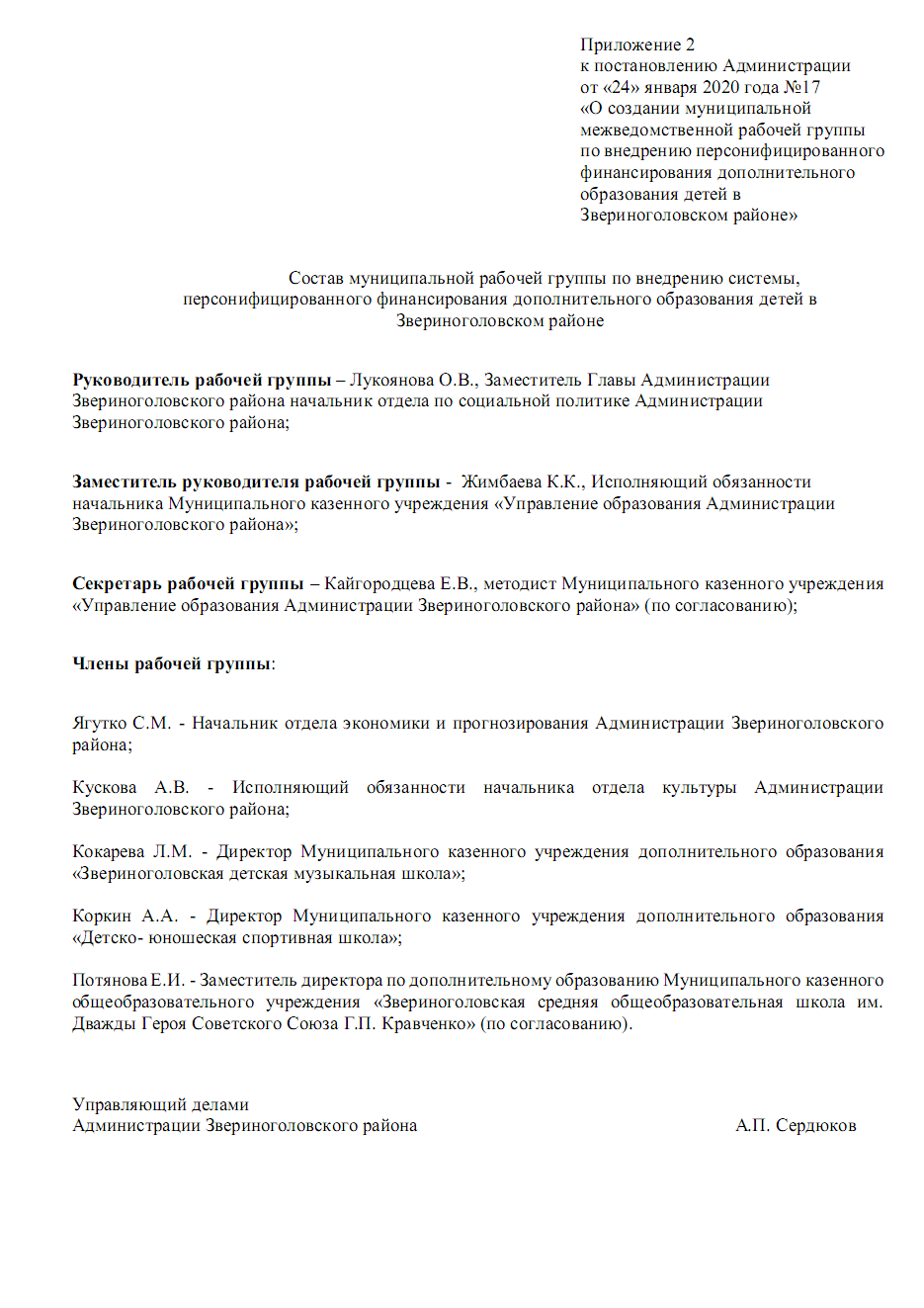         Курганская область              Звериноголовский район              Администрация Звериноголовского района             ПОСТАНОВЛЕНИЕот « 27  » января  2020 года  № 18                 село ЗвериноголовскоеО внесении изменений в приложение к постановлению Администрации Звериноголовского  района от 6 декабря 2016 года № 306 «Об утверждении муниципальной программы Звериноголовского района «Управление муниципальными финансами и регулирование межбюджетных отношений»»В целях уточнения объемов финансирования муниципальной Программы Звериноголовского района «Управление муниципальными финансами и регулирование межбюджетных отношений», руководствуясь Уставом Звериноголовского района Курганской области, Администрация Звериноголовского района ПОСТАНОВЛЯЕТ:       1. Внести в приложение к постановлению Администрации Звериноголовского района от 6 декабря 2016 года № 306 «Об утверждении муниципальной программы Звериноголовского района «Управление муниципальными финансами и регулирование межбюджетных отношений»» следующие изменения:      1) в разделе I слова «										                              »заменить словами«										                             »;  2)  в разделе IV слова «в 2017 – 2021 годах»заменить словами«в 2017 – 2022 годах»;  3)  в разделе VI предложение «Сроки реализации Программы - 2017 – 2021 годах.»заменить предложением«Срок реализации Программы  2017 – 2022 годах.»;     4) в разделе VIII пункты 1, 2 таблицы изложить в следующей редакции:«										                             »;  5)  в разделе X слова «Общий объем финансирования Программы составит в 2017 - 2021 годах 106411,4 тысяч рублей,* в том числе по годам:2017 год – 20471,4 тысяч рублей*;2018 год – 27199,9 тысяч рублей*;2019 год – 25548,5 тысяч рублей*;2020 год – 16591,6 тысяч рублей*;2021 год – 16600,0 тысяч рублей*.»заменить словами«Общий объем финансирования Программы составит в 2017 - 2022 годах 126153,8 тысяч рублей,* в том числе по годам:2017 год – 20471,4 тысяч рублей*;2018 год – 27199,9 тысяч рублей*;2019 год – 29117,7 тысяч рублей*;2020 год – 28174,6 тысяч рублей*;2021 год – 21190,2 тысяч рублей*;2022 год – 21179,3 тысяч рублей*.»;      6) в приложении 1 к муниципальной программе Звериноголовского района  «Управление муниципальными финансами и регулирование межбюджетных отношений»:        а) в разделе I слова«										                              »заменить словами«										                             »;       б) в разделе V слова «в 2017 – 2021 годах»заменить словами«в 2017 – 2022 годах»;в) в разделе IX слова      «Общий объем финансирования подпрограммы составит в 2017 - 2021 годах 16009,8 тысяч рублей*, в том числе по годам:2017 год – 3589,0 тысяч рублей*;                                	2018 год – 3828,7 тысяч рублей;2019 год – 3573,7 тысяч рублей;2020 год – 2505,0 тысяч рублей;                                    2021 год – 2513,4 тысяч рублей.»заменить словами     «Общий объем финансирования подпрограммы составит в 2017 - 2022 годах 18415,4 тысяч рублей*, в том числе по годам:2017 год – 3589,0 тысяч рублей*;                                	2018 год – 3828,7 тысяч рублей;2019 год – 3939,3 тысяч рублей;2020 год – 3599,2 тысяч рублей;2021 год – 3459,2 тысяч рублей;2022 год – 3448,3 тысяч рублей.»;в) таблицу 1 изложить в редакции согласно приложению 1 к настоящему постановлению;     7) в приложении 2 к муниципальной программе Звериноголовского района  «Управление муниципальными финансами и регулирование межбюджетных отношений»:         а) в разделе I слова«										                              »заменить словами«										                             »;б) в разделе V слова «в 2017 – 2021 годах»заменить словами«в 2017 – 2022 годах»;в) в разделе IX слова «Объем финансового обеспечения реализации подпрограммы за счет средств бюджета Звериноголовского района за весь период ее реализации прогнозно составляет 90401,6 тысяч рублей, в том числе по годам:2017 год – 16882,4 тысяч рублей*;                                2018 год – 23371,2 тысяч рублей*;                                2019 год – 21974,8 тысяч рублей*;         2020 год – 14086,6 тысяч рублей*;2021 год – 14086,6 тысяч рублей*.(*) Средства носят прогнозный характер.»заменить словами«Объем финансового обеспечения реализации подпрограммы за счет средств бюджета Звериноголовского района за весь период ее реализации прогнозно составляет 107738,4 тысяч рублей, в том числе по годам:2017 год – 16882,4 тысяч рублей*;                                2018 год – 23371,2 тысяч рублей*;                                2019 год – 25178,4 тысяч рублей*;         2020 год – 24575,4 тысяч рублей*;2021 год – 17731,0 тысяч рублей*;2022 год – 17731,0 тысяч рублей*.(*) Средства носят прогнозный характер»;г) таблицу 1 изложить в редакции согласно приложению 2 к настоящему постановлению;8) приложение 3 к муниципальной программе Звериноголовского района  «Управление муниципальными финансами и регулирование межбюджетных отношений» изложить в редакции согласно приложению 3 к настоящему постановлению; 9) приложение 4 к муниципальной программе Звериноголовского района  «Управление муниципальными финансами и регулирование межбюджетных отношений» изложить в редакции согласно приложению 4 к настоящему постановлению;10) приложение 5 к муниципальной программе Звериноголовского района  «Управление муниципальными финансами и регулирование межбюджетных отношений» изложить в редакции согласно приложению 5 к настоящему постановлению.       2. Признать утратившим силу постановление Администрации Звериноголовского района от 28 марта 2019 года № 104 «О внесении изменений в постановление Администрации Звериноголовского  района от 6 декабря 2016 года № 306 «Об утверждении муниципальной программы Звериноголовского района «Управление муниципальными финансами и регулирование межбюджетных отношений»».      3. Настоящее постановление опубликовать в информационном бюллетене «Вестник Звериноголовского района» и разместить на официальном сайте Администрации Звериноголовского района в информационно- телекоммуникационной сети интернет.      4. Контроль за выполнением настоящего постановления возложить на первого заместителя Главы Звериноголовского района.    Исполняющий обязанности    Первого заместителя    Главы Звериноголовского района                                                             С.Н.Свалова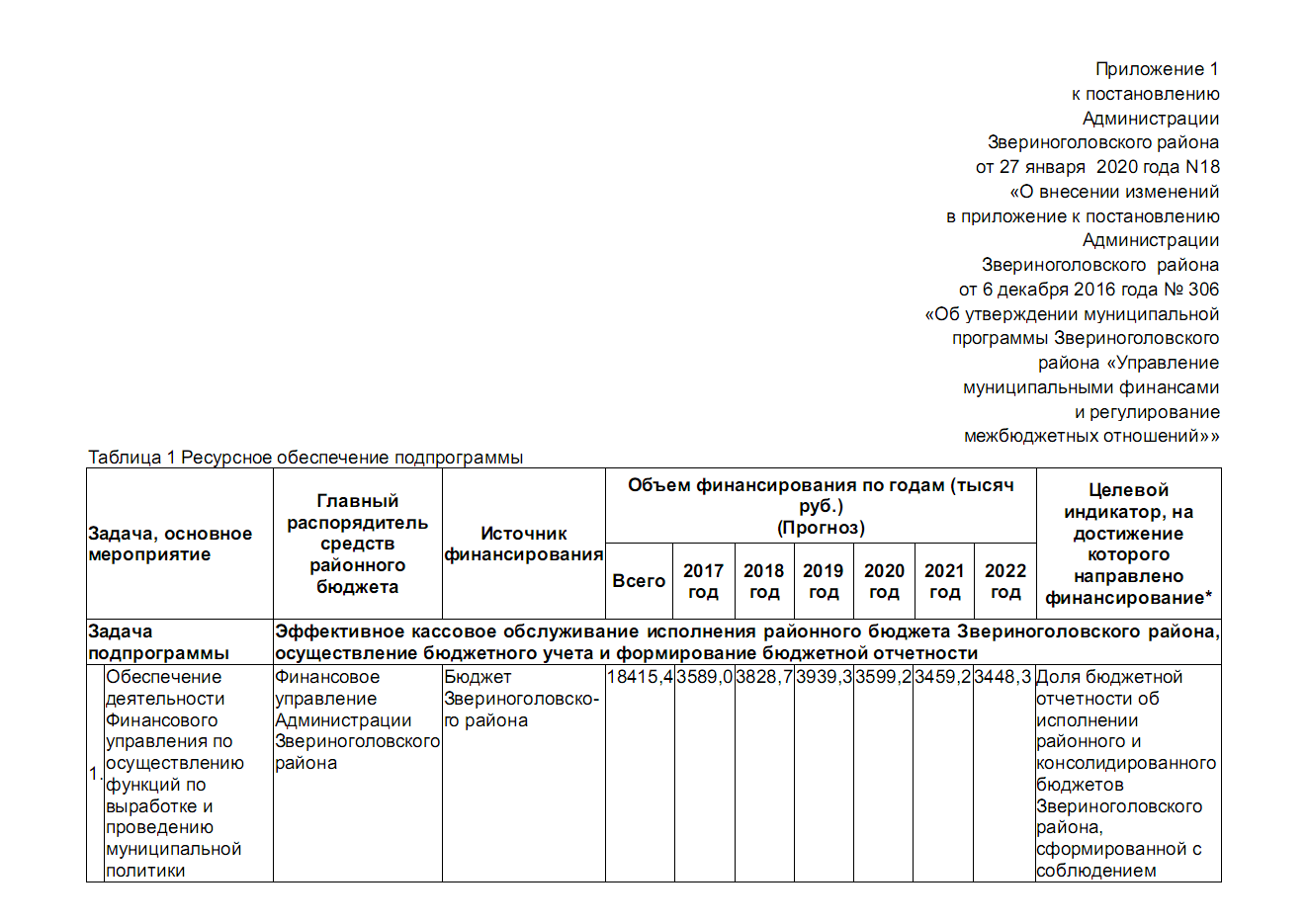 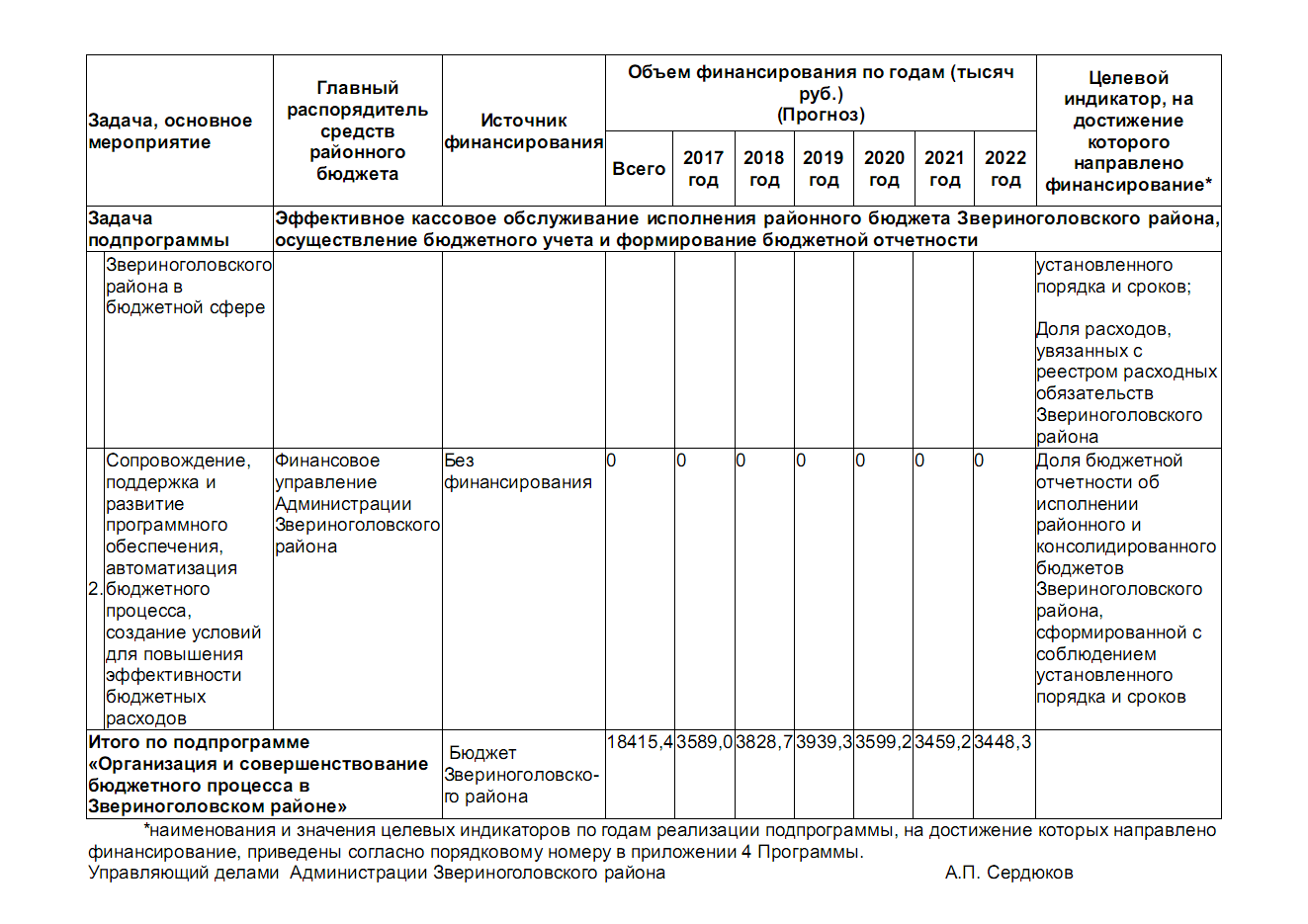 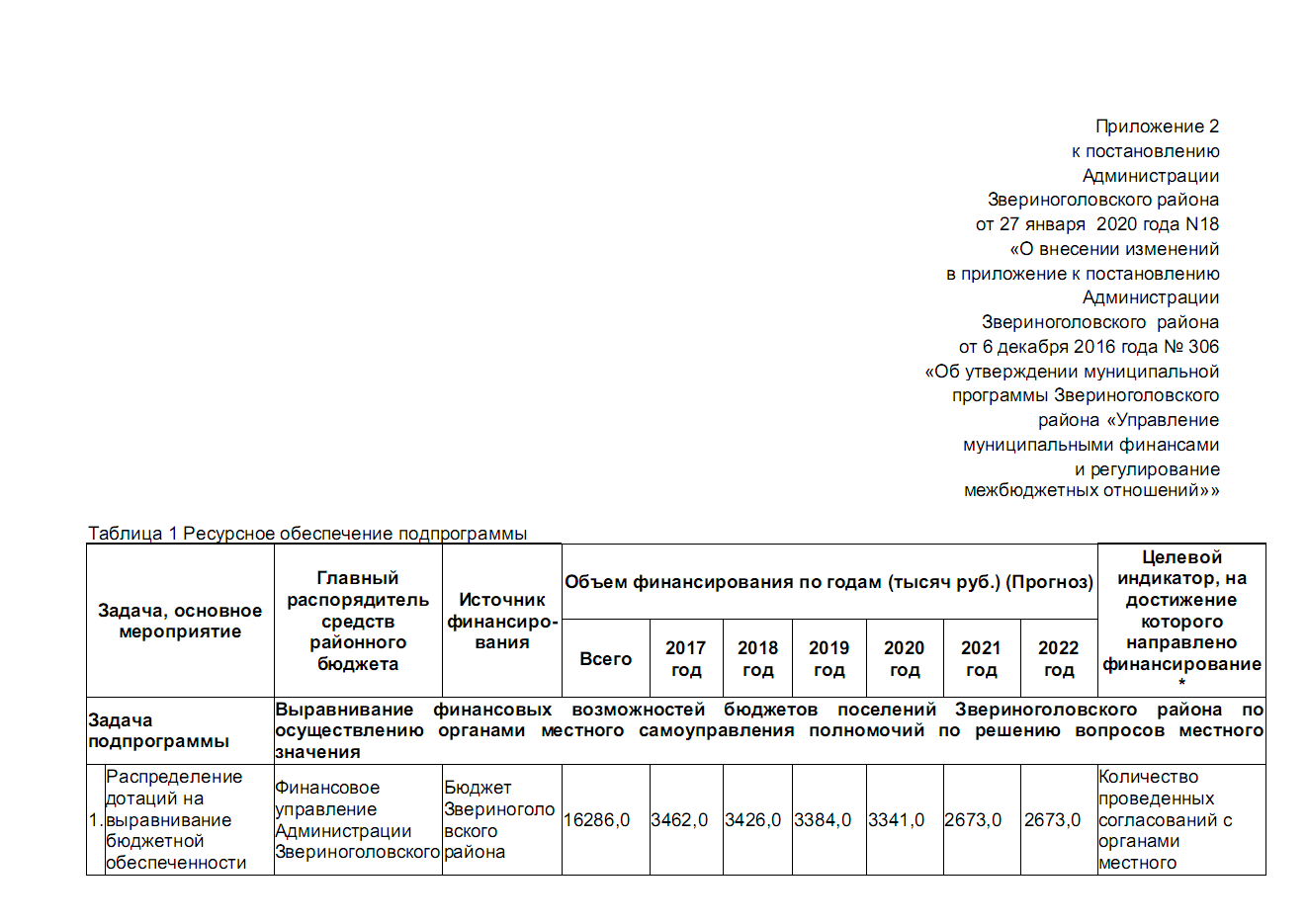 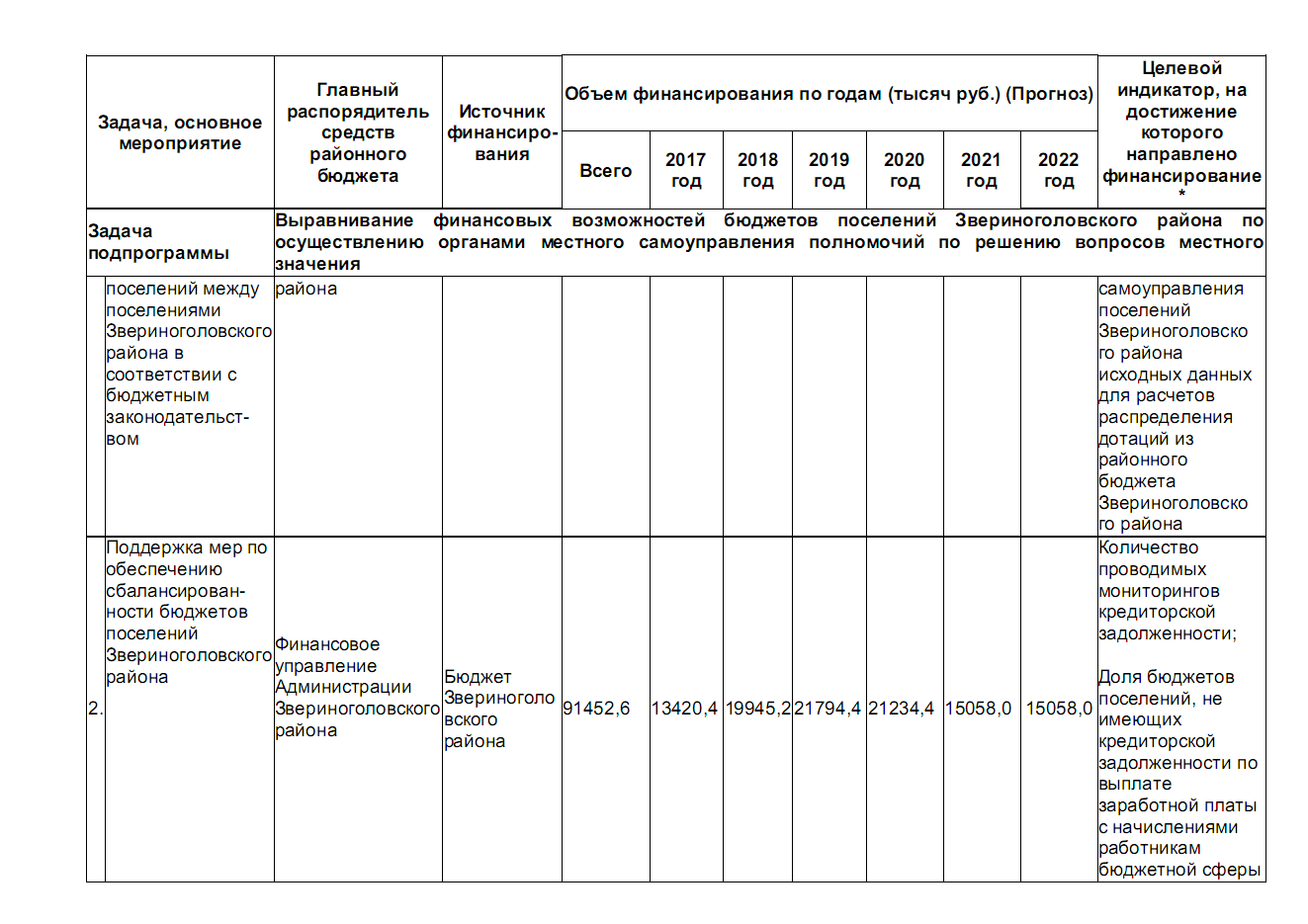 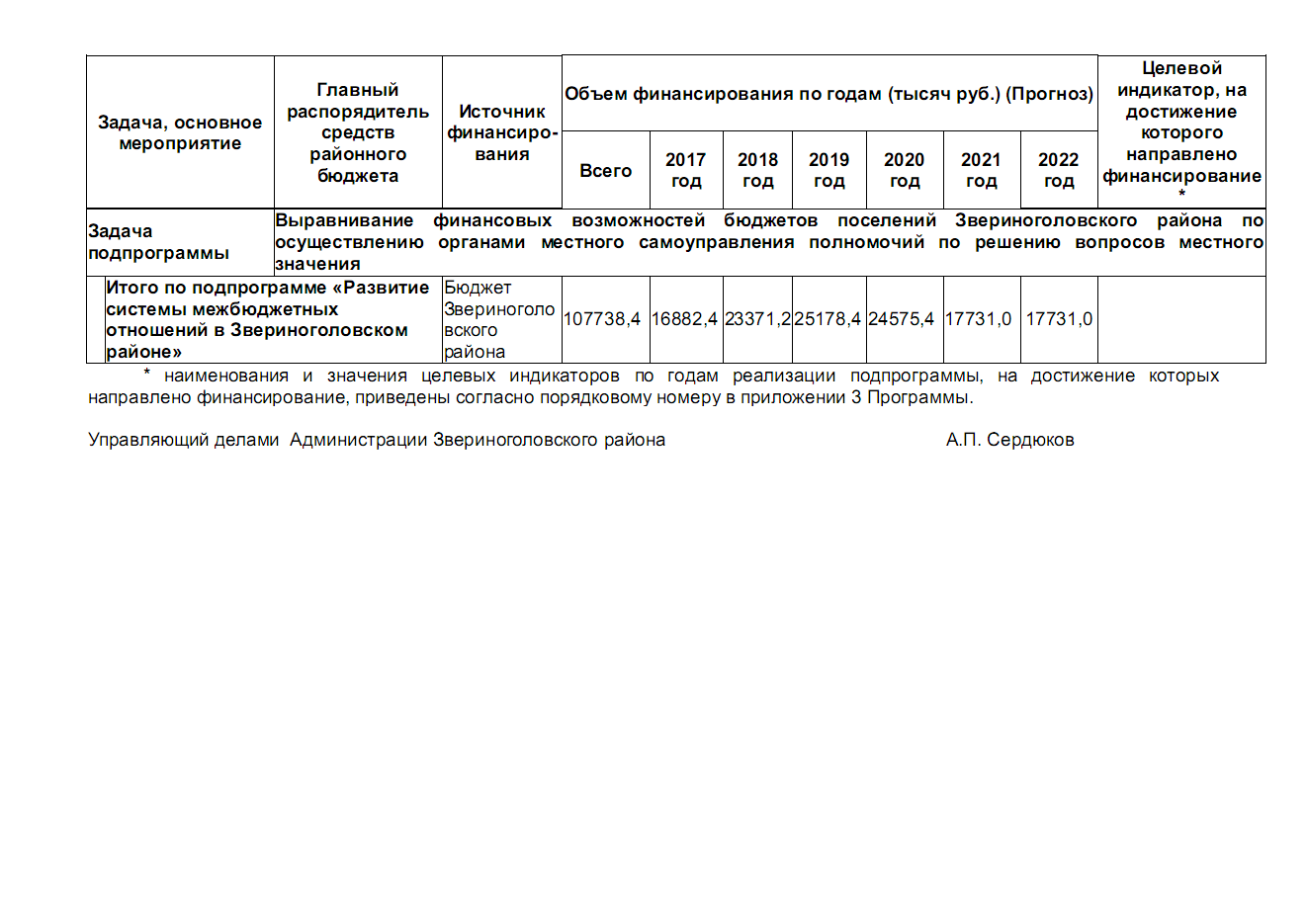 Перечень мероприятий муниципальной программы Звериноголовского района «Управление муниципальными финансами и регулирование межбюджетных отношений» в разрезе подпрограммУправляющий делами Администрации Звериноголовского района                                           А.П. СердюковСведения о целевых индикаторах муниципальной программы Звериноголовского района «Управление муниципальными финансами и регулирование межбюджетных отношений»Управляющий делами Администрации Звериноголовского района                                           А.П. Сердюков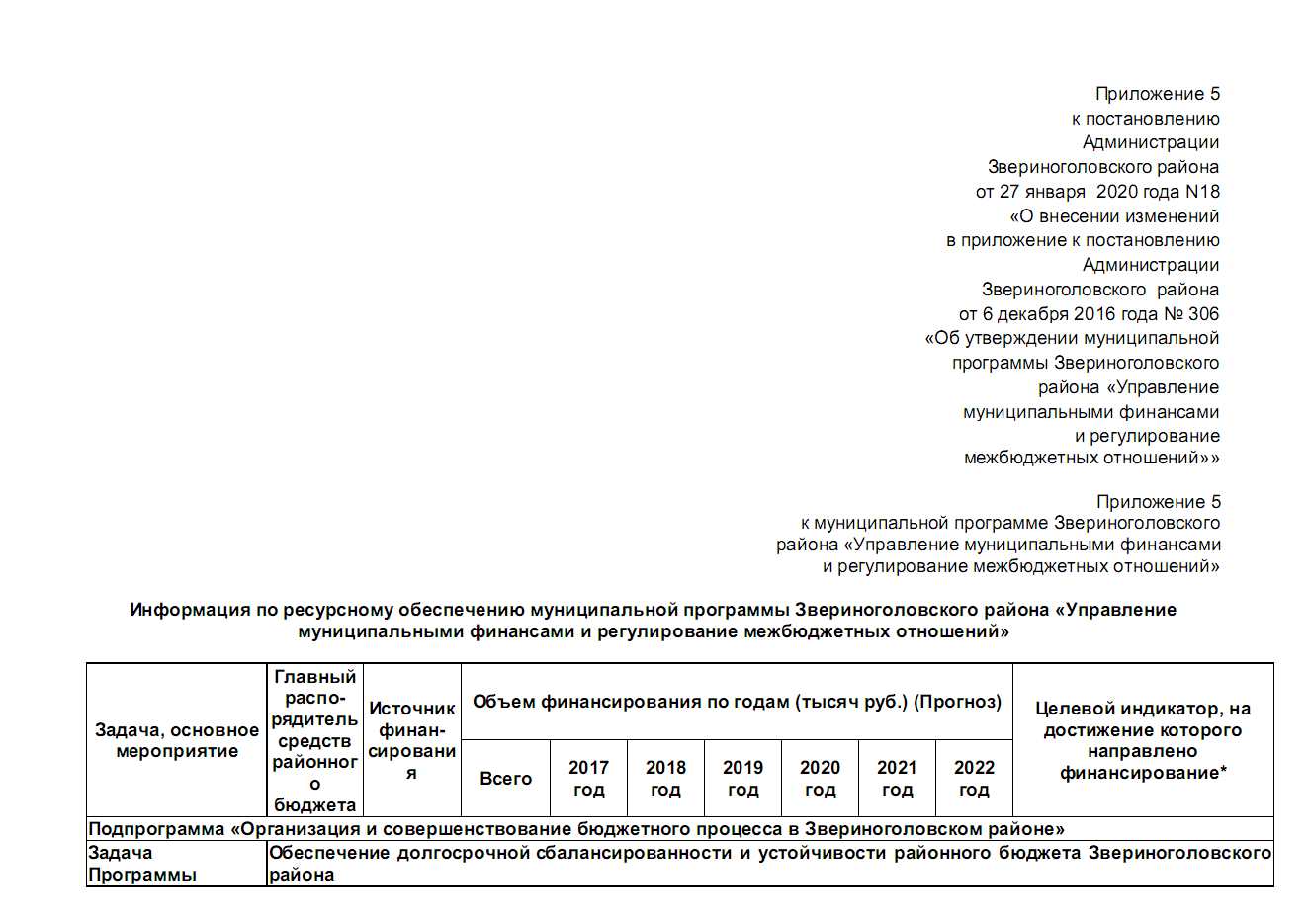 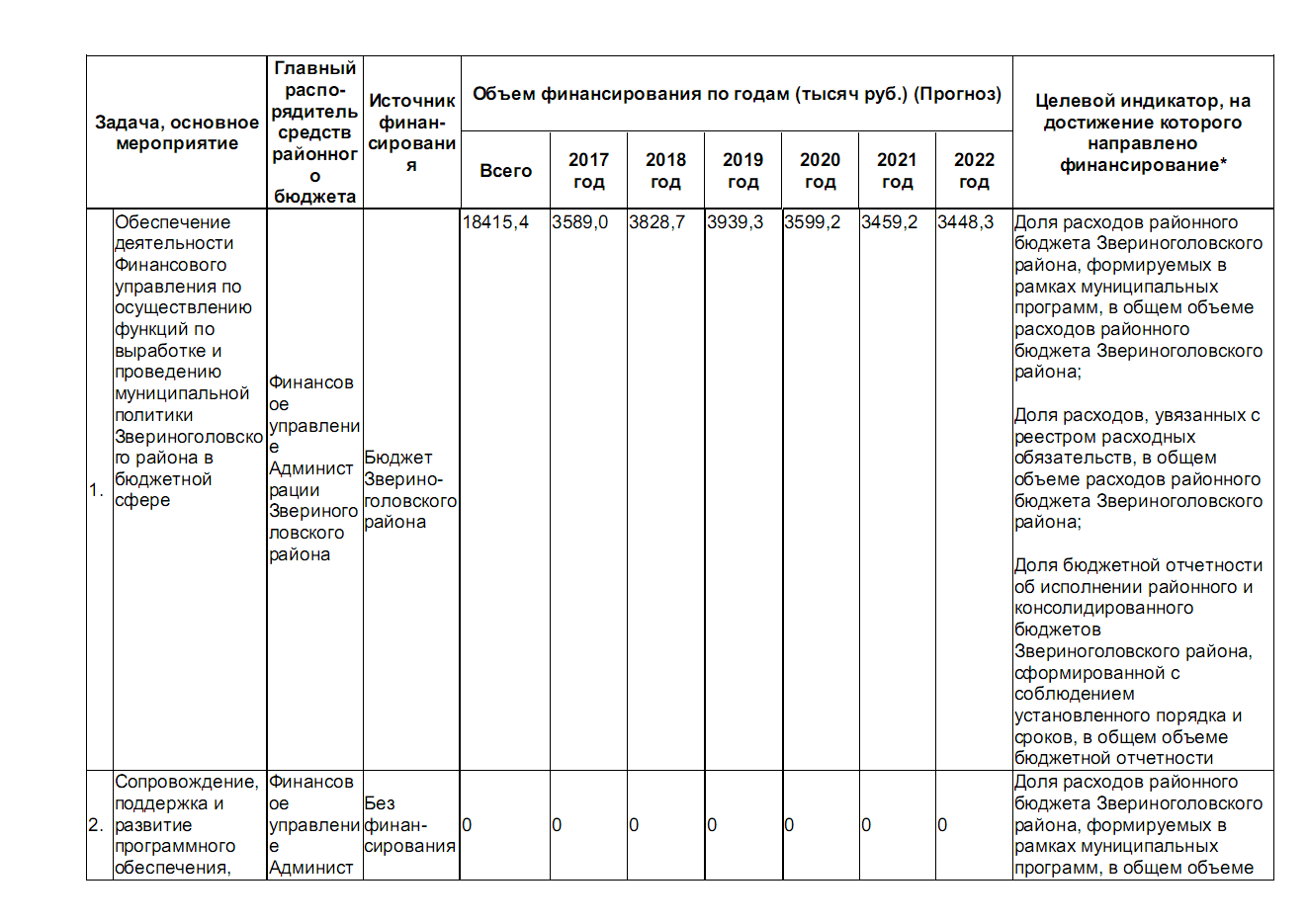 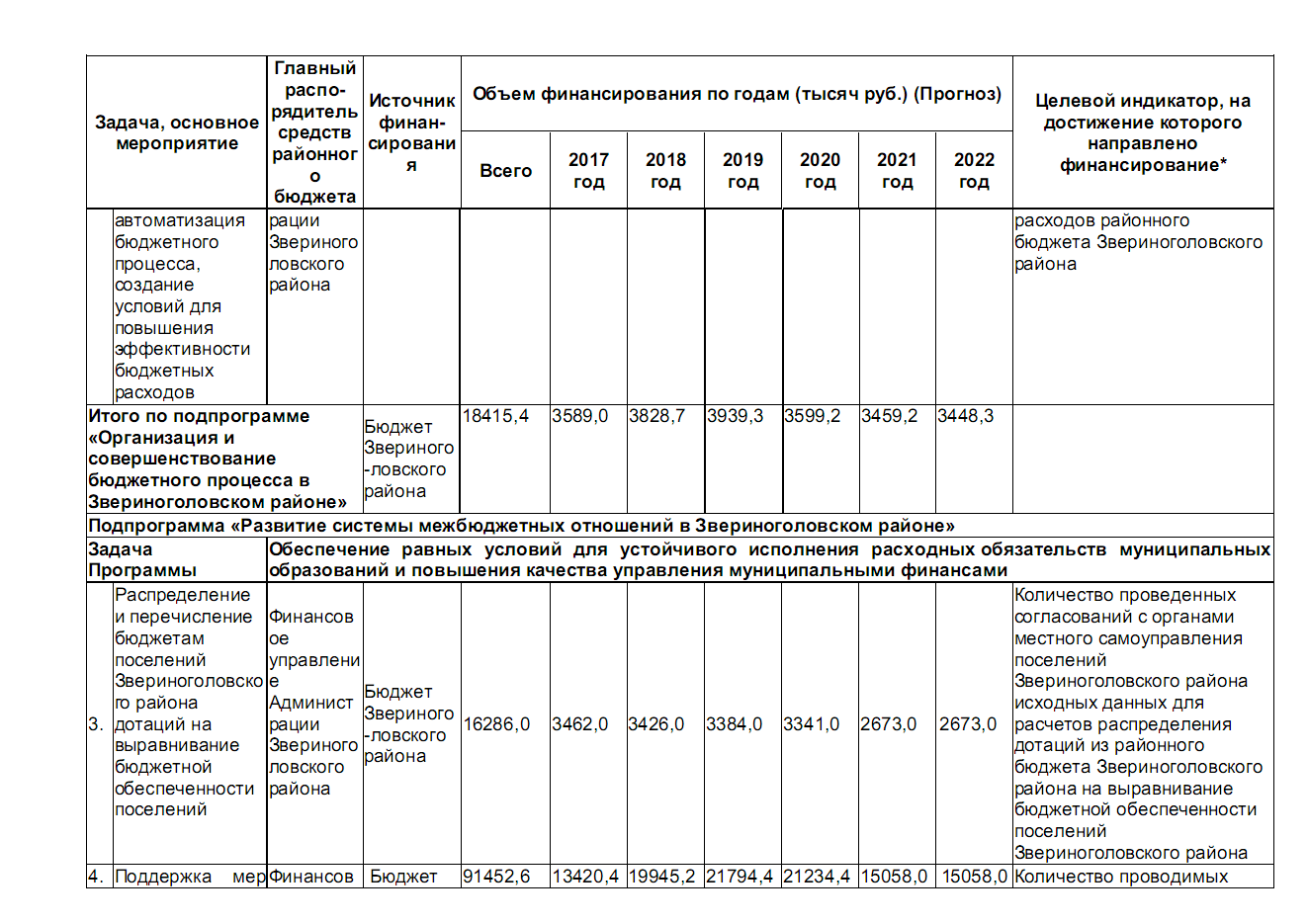 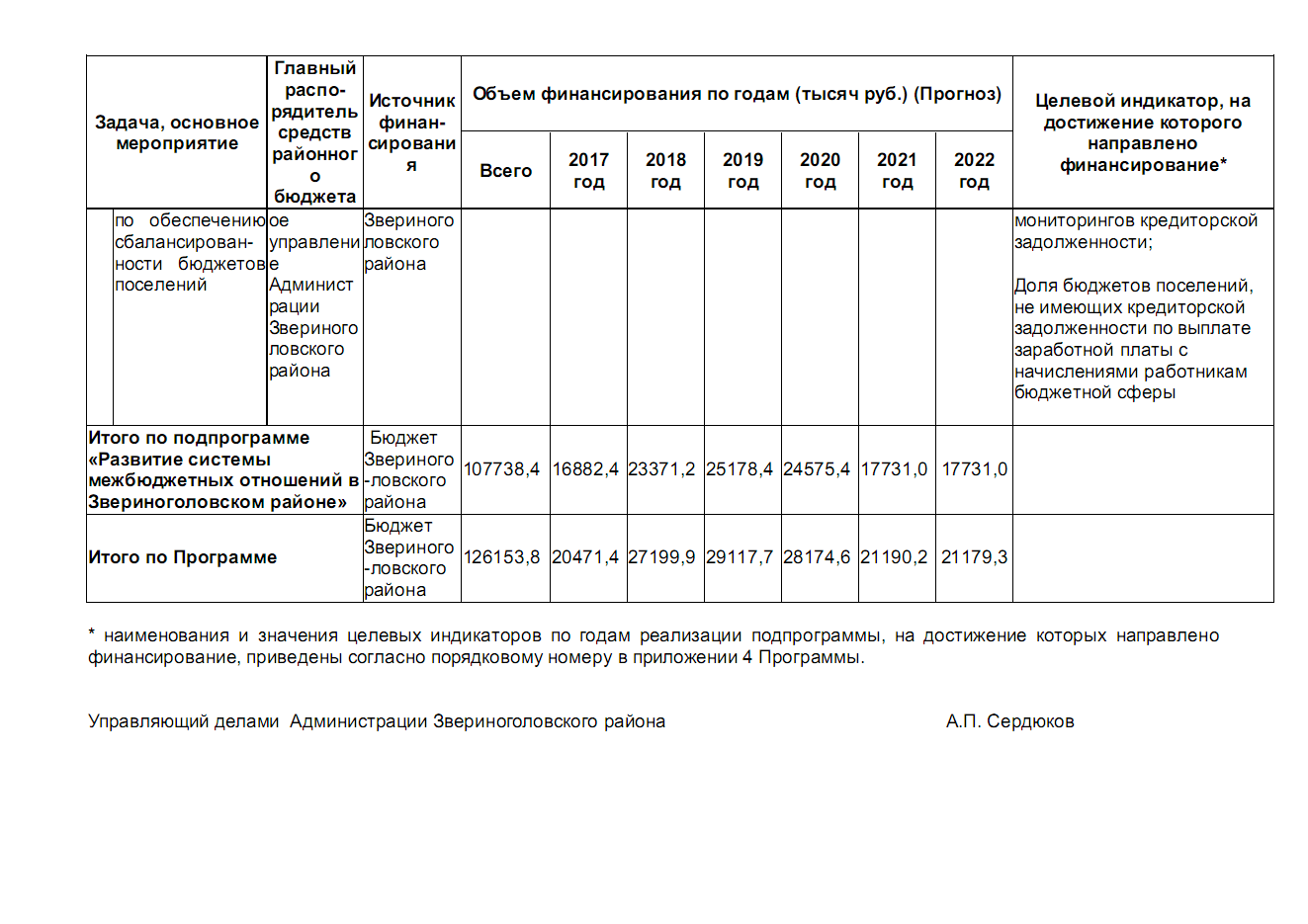 ИНФОРМАЦИОННЫЙ БЮЛЛЕТЕНЬВЕСТНИКЗвериноголовского района№1 (63)                                                                                 31 января 2020 годаЧитайте в выпуске:1.Постановление Администрации Звериноголовского района от 10 января 2020 года №5 «Об утверждении муниципальной программы Звериноголовского района «Развитие физической культуры и спорта в Звериноголовском районе»………………………………………..……….. …………………………………………………..с Приложением стр.22.Постановление Администрации Звериноголовского района от 15 января 2020 года №8 «О признании утратившим силу постановления Администрации Звериноголовского района «О муниципальной программе Звериноголовского района «Противодействие незаконному обороту наркотиков»……………………………………………………………….…..стр.173.Постановление Администрации Звериноголовского района от 17 января 2020 года №14 «О внесении изменений в приложение к постановлению Администрации Звериноголовского района от 19 декабря 2014 года №449 «О муниципальной программе Звериноголовского района «О развитии и поддержке малого и среднего предпринимательства в Звериноголовском районе»………………………………………….. .…………………………………..с Приложением стр.184.Постановление Администрации Звериноголовского района от 24 января 2020 года №17 «О создании муниципальной межведомственной рабочей группы по внедрению персонифицированного финансирования дополнительного образования детей в Звериноголовском районе»………………………………………………………………………..с Приложением стр.235.Постановление Администрации Звериноголовского района от 27 января 2020 года №18 «О внесении изменений в приложение к постановлению Администрации Звериноголовского района от 6 декабря 2016 года №306 «Об утверждении муниципальной программы Звериноголовского района «Управление муниципальными финансами и регулирование межбюджетных отношений»………………………………………………………………………………с Приложением стр.27Приложение 1 к муниципальной программеЗвериноголовского района «Развитиефизической культуры и спорта в Звериноголовском районе»№п/п№п/пНаименование мероприятияНаименование мероприятияСроки исполненияСроки исполненияИсполнители(соисполнитель)Ожидаемыйконечный результат№п/п№п/пНаименование мероприятияНаименование мероприятияСроки исполненияСроки исполненияИсполнители(соисполнитель)Ожидаемыйконечный результат№п/п№п/пНаименование мероприятияНаименование мероприятияСроки исполненияСроки исполненияИсполнители(соисполнитель)Ожидаемыйконечный результатНормативно-правовое и организационное обеспечение развития физической культуры и спортаНормативно-правовое и организационное обеспечение развития физической культуры и спортаНормативно-правовое и организационное обеспечение развития физической культуры и спортаНормативно-правовое и организационное обеспечение развития физической культуры и спортаНормативно-правовое и организационное обеспечение развития физической культуры и спортаНормативно-правовое и организационное обеспечение развития физической культуры и спортаНормативно-правовое и организационное обеспечение развития физической культуры и спортаНормативно-правовое и организационное обеспечение развития физической культуры и спорта1.1.Проведение исследований исоциологических опросов в целях выявления общественного мнения различных групп населения повопросам развития физическойкультуры и спорта в Звериноголовском районеПроведение исследований исоциологических опросов в целях выявления общественного мнения различных групп населения повопросам развития физическойкультуры и спорта в Звериноголовском районе2020-2024 гг.2020-2024 гг.Сектор по физической культуре и спорту отдела по социальной политике Администрации Звериноголовского районаУвеличение численности населения Звериноголовского района, систематически занимающегося физической культурой и спортом2.2.Обеспечение деятельности сектора по физической культуре и спорту отдела по физической культуре и спорту Курганской областиОбеспечение деятельности сектора по физической культуре и спорту отдела по физической культуре и спорту Курганской области2020-2024 гг.2020-2024 гг.Сектор по физической культуре и спорту отдела по социальной политике Администрации Звериноголовского районаУвеличение численности населения Звериноголовского района, систематически занимающегося физической культурой и спортомII. Информационное обеспечение в сфере физической культуры и спортаII. Информационное обеспечение в сфере физической культуры и спортаII. Информационное обеспечение в сфере физической культуры и спортаII. Информационное обеспечение в сфере физической культуры и спортаII. Информационное обеспечение в сфере физической культуры и спортаII. Информационное обеспечение в сфере физической культуры и спортаII. Информационное обеспечение в сфере физической культуры и спортаII. Информационное обеспечение в сфере физической культуры и спорта3.3.Обеспечение информацией сферы физической культуры и спорта сайта Администрации Звериноголовского района Обеспечение информацией сферы физической культуры и спорта сайта Администрации Звериноголовского района 2020-2024 гг.2020-2024 гг.Сектор по физической культуре и спорту отдела по социальной политике Администрации Звериноголовского районаУвеличение численности населения Звериноголовского района, систематически занимающегося физической культурой и спортом 4.4.Создание и размещение в средствах массовой информации материалов, пропагандирующих занятия физической культурой и спортом, здоровый образ жизни Создание и размещение в средствах массовой информации материалов, пропагандирующих занятия физической культурой и спортом, здоровый образ жизни 2020-2024 гг.2020-2024 гг.Сектор по физической культуре и спорту отдела по физической культуре и спорту управления по социальной политике Администрации Звериноголовского района, ГАУ «Звериноголовские вести» (по согласованию)Увеличение численности населения Звериноголовского района, систематически занимающегося физической культурой и спортом 5.5.Создание и размещение наружной социальной рекламы, пропагандирующей занятия физической культурой и спортом, здоровый образ жизни Создание и размещение наружной социальной рекламы, пропагандирующей занятия физической культурой и спортом, здоровый образ жизни Увеличение численности населения Звериноголовского района, систематически занимающегося физической культурой и спортом6.6.Проведение мероприятий поосвещению строительства иоткрытию спортивных объектов, мероприятий попропаганде физическойкультуры и спорта, здорового образа жизниПроведение мероприятий поосвещению строительства иоткрытию спортивных объектов, мероприятий попропаганде физическойкультуры и спорта, здорового образа жизни2020-2024 гг.2020-2024 гг.Сектор по физической культуре и спорту отдела по физической культуре и спорту отдела по социальной политике Администрации Звериноголовского района, ГАУ «Звериноголовские вести» (по согласованию)Увеличение численности населения Звериноголовского района, систематически занимающегося физической культурой и спортом III.Кадровое и учебно-методическое обеспечение физической культуры и спортаIII.Кадровое и учебно-методическое обеспечение физической культуры и спортаIII.Кадровое и учебно-методическое обеспечение физической культуры и спортаIII.Кадровое и учебно-методическое обеспечение физической культуры и спортаIII.Кадровое и учебно-методическое обеспечение физической культуры и спортаIII.Кадровое и учебно-методическое обеспечение физической культуры и спортаIII.Кадровое и учебно-методическое обеспечение физической культуры и спортаIII.Кадровое и учебно-методическое обеспечение физической культуры и спорта7.7.Организация и проведение семинаров для руководителей и  специалистов,  работающих в сфере физической культуры и спорта Звериноголовского районаОрганизация и проведение семинаров для руководителей и  специалистов,  работающих в сфере физической культуры и спорта Звериноголовского района2020-2024 гг.2020-2024 гг.Сектор по физической культуре и спорту отдела по социальной политике Администрации Звериноголовского района, Управление образования Администрации Звериноголовского районаУвеличение количества квалифицированных тренеров и тренеров – преподавателей физкультурно – спортивных организаций8.8.Подготовка, переподготовка иповышение квалификациируководителей и специалистов,работающих в сфере физической культуры и спортаПодготовка, переподготовка иповышение квалификациируководителей и специалистов,работающих в сфере физической культуры и спорта2020-2024 гг.2020-2024 гг.Управление образования Администрации Звериноголовского районаУвеличение количества квалифицированных тренеров и тренеров – преподавателей физкультурно – спортивных организацийIV. Развитие массовой физической культуры и спорта, формирование здорового образа жизниIV. Развитие массовой физической культуры и спорта, формирование здорового образа жизниIV. Развитие массовой физической культуры и спорта, формирование здорового образа жизниIV. Развитие массовой физической культуры и спорта, формирование здорового образа жизниIV. Развитие массовой физической культуры и спорта, формирование здорового образа жизниIV. Развитие массовой физической культуры и спорта, формирование здорового образа жизниIV. Развитие массовой физической культуры и спорта, формирование здорового образа жизниIV. Развитие массовой физической культуры и спорта, формирование здорового образа жизни9.9.Проведение районного смотра-конкурса на лучшую организацию физкультурно-спортивной работы в организациях, учреждениях и предприятиях Звериноголовского района2020-2024 гг.2020-2024 гг.Сектор по физической культуре и спорту отдела по социальной политике Администрации Звериноголовского районаСектор по физической культуре и спорту отдела по социальной политике Администрации Звериноголовского районаУвеличение количества квалифицированных тренеров и тренеров – преподавателей физкультурно – спортивных организаций10.10.Приобретение спортивного инвентаря и оборудования для занятий массовой физической культурой и спортом на базе учреждений спортивной направленности Звериноголовского района2020-2024 гг.2020-2024 гг.Сектор по физической культуре и спорту отдела по социальной политике Администрации Звериноголовского районаСектор по физической культуре и спорту отдела по социальной политике Администрации Звериноголовского районаУвеличение численности населения Звериноголовского района, систематически занимающегося физической культурой и спортом11.11.Проведение и участие в социально значимых акциях, направленных на привлечение населения Звериноголовского района к  систематическимзанятиям  физическойкультурой и спортом2020-2024 гг.2020-2024 гг.Сектор по физической культуре и спорту отдела по социальной политике Администрации Звериноголовского районаСектор по физической культуре и спорту отдела по социальной политике Администрации Звериноголовского районаУвеличение численности населения Звериноголовского района, систематически занимающегося физической культурой и спортом12.12.Организация и проведение районных соревнований среди детей, подростков и учащейся молодежи согласно единого календарного плана физкультурно-оздоровительных  и спортивных мероприятий2020-2024 гг.2020-2024 гг.Сектор по физической культуре и спорту отдела по физической культуре и спорту отдела  по социальной политике Администрации Звериноголовского района, управление образования Администрации Звериноголовского района (по согласованию)Сектор по физической культуре и спорту отдела по физической культуре и спорту отдела  по социальной политике Администрации Звериноголовского района, управление образования Администрации Звериноголовского района (по согласованию)Увеличение численности населения Звериноголовского района, систематически занимающегося физической культурой и спортом13.13.Участие в областном конкурсе «Оснащение спортивными площадками муниципальных образований Курганской области»2020-2024 гг.2020-2024 гг.Сектор по физической культуре и спорту отдела по социальной политике Администрации Звериноголовского района, УФКиС КоСектор по физической культуре и спорту отдела по социальной политике Администрации Звериноголовского района, УФКиС КоУвеличение численности населения Звериноголовского района, систематически занимающегося физической культурой и спортом14.14.Проведение физкультурных и спортивных мероприятий, участие в физкультурных и спортивных мероприятиях, включая приобретение необходимой спортивной экипировки, спортивного инвентаря и оборудования2020-2024 гг.2020-2024 гг.Сектор по физической культуре и спорту отдела по социальной политике Администрации Звериноголовского районаСектор по физической культуре и спорту отдела по социальной политике Администрации Звериноголовского районаУвеличение численности населения Звериноголовского района, систематически занимающегося физической культурой и спортом15.15.Обеспечение деятельности Муниципального центра тестирования по выполнению нормативов испытаний (тестов) Всероссийского физкультурно-спортивного комплекса «Готов к труду и обороне» (ГТО) 2020-2024 гг.2020-2024 гг.Сектор по физической культуре и спорту отдела по социальной политике Администрации Звериноголовского районаСектор по физической культуре и спорту отдела по социальной политике Администрации Звериноголовского районаУвеличение численности населения Звериноголовского района, систематически занимающегося физической культурой и спортом16.16.Приобретение автотранспорта для учреждений спортивной направленности Звериноголовского района2020-2024 гг.2020-2024 гг.Сектор по физической культуре и спорту отдела по социальной политике Администрации Звериноголовского районаСектор по физической культуре и спорту отдела по социальной политике Администрации Звериноголовского районаУвеличение численности населения Звериноголовского района, систематически занимающегося физической культурой и спортомV. Физическая культура и спорт среди инвалидов и лиц с ограниченными возможностями здоровьяV. Физическая культура и спорт среди инвалидов и лиц с ограниченными возможностями здоровьяV. Физическая культура и спорт среди инвалидов и лиц с ограниченными возможностями здоровьяV. Физическая культура и спорт среди инвалидов и лиц с ограниченными возможностями здоровьяV. Физическая культура и спорт среди инвалидов и лиц с ограниченными возможностями здоровьяV. Физическая культура и спорт среди инвалидов и лиц с ограниченными возможностями здоровьяV. Физическая культура и спорт среди инвалидов и лиц с ограниченными возможностями здоровьяV. Физическая культура и спорт среди инвалидов и лиц с ограниченными возможностями здоровья17.17.Организация и проведение районных соревнований среди людей с ограниченными возможностями в здоровье 2020-2024 гг.2020-2024 гг.Сектор по физической культуре и спорту отдела по социальной политике Администрации Звериноголовского районаСектор по физической культуре и спорту отдела по социальной политике Администрации Звериноголовского районаУвеличение численности населения Звериноголовского района, систематически занимающегося физической культурой и спортом18.18.Подготовка и участие в областных, Всероссийских и международных соревнованиях людей с ограниченными возможностями здоровья 2020-2024 гг.2020-2024 гг.Сектор по физической культуре и спорту отдела по социальной политике Администрации Звериноголовского районаСектор по физической культуре и спорту отдела по социальной политике Администрации Звериноголовского районаУвеличение численности населения Звериноголовского района, систематически занимающегося физической культурой и спортомVI. Спорт высших достижений и подготовка спортивного резерваVI. Спорт высших достижений и подготовка спортивного резерваVI. Спорт высших достижений и подготовка спортивного резерваVI. Спорт высших достижений и подготовка спортивного резерваVI. Спорт высших достижений и подготовка спортивного резерваVI. Спорт высших достижений и подготовка спортивного резерваVI. Спорт высших достижений и подготовка спортивного резерваVI. Спорт высших достижений и подготовка спортивного резерва19.19.Подготовка и участие  сборных команд Звериноголовского района в областных соревнованиях («Золотой колос», «Зауральская метелица» и в других областных соревнованиях)2020-2024 гг.2020-2024 гг.Сектор по физической культуре и спорту отдела по социальной политике Администрации Звериноголовского районаСектор по физической культуре и спорту отдела по социальной политике Администрации Звериноголовского районаУвеличение количества спортсменов Звериноголовского района, зачисленных в спортивные сборные команды Курганской области20.20.Командирование спортсменов Звериноголовского района на областные и Всероссийские соревнования2020-2024 гг.2020-2024 гг.Сектор по физической культуре и спорту отдела по физической культуре и спорту управления по социальной политике Администрации Звериноголовского районаСектор по физической культуре и спорту отдела по физической культуре и спорту управления по социальной политике Администрации Звериноголовского районаУвеличение количества спортсменов Звериноголовского района, зачисленных в спортивные сборные команды Курганской области21.21.Осуществление материального стимулирования спортсменов и тренеров-преподавателей Звериноголовского района за высокие достижения в области физической культуры и спорта2020-2024 гг.2020-2024 гг.Администрация Звериноголовского района, Сектор по физической культуре и спорту отдела по физической культуре и спорту управления по социальной политике Администрации Звериноголовского районаАдминистрация Звериноголовского района, Сектор по физической культуре и спорту отдела по физической культуре и спорту управления по социальной политике Администрации Звериноголовского районаУвеличение количества спортсменов Звериноголовского района, зачисленных в спортивные сборные команды Курганской областиVII. Строительство, ремонт и реконструкция спортивных объектовVII. Строительство, ремонт и реконструкция спортивных объектовVII. Строительство, ремонт и реконструкция спортивных объектовVII. Строительство, ремонт и реконструкция спортивных объектовVII. Строительство, ремонт и реконструкция спортивных объектовVII. Строительство, ремонт и реконструкция спортивных объектовVII. Строительство, ремонт и реконструкция спортивных объектовVII. Строительство, ремонт и реконструкция спортивных объектов22.Ремонт и реконструкция стадиона Муниципального казенного учреждения «Детско-юношеская спортивная школа» Звериноголовского районаРемонт и реконструкция стадиона Муниципального казенного учреждения «Детско-юношеская спортивная школа» Звериноголовского района2020-2024 гг.2020-2024 гг.Сектор по физической культуре и спорту отдела по социальной политике Администрации Звериноголовского района, муниципальное казенное учреждение «Детско-юношеская спортивная школа» Звериноголовского районаСектор по физической культуре и спорту отдела по социальной политике Администрации Звериноголовского района, муниципальное казенное учреждение «Детско-юношеская спортивная школа» Звериноголовского районаУвеличение численности населения Звериноголовского района, систематически занимающегося физической культурой и спортом23.Строительства открытой площадки для хоккея с шайбой в с.ЗвериноголовскоеСтроительства открытой площадки для хоккея с шайбой в с.Звериноголовское2020-2024 гг.2020-2024 гг.Администрация Звериноголовского районаАдминистрация Звериноголовского районаУвеличение численности населения Звериноголовского района, систематически занимающегося физической культурой и спортомПриложение к постановлению Администрации Звериноголовского района от 10 января 2019 года № 5«Об утверждении муниципальной программы Звериноголовского района «Развитие физической культуры и спорта в Звериноголовском районе»»Наименование муниципальной программыМуниципальная программа Звериноголовского района «Развитие физической культуры и спорта в Звериноголовском районе» (далее – Программа)Ответственный исполнительСектор по физической культуре и спорту отдела по социальной политике Администрации Звериноголовского районаСоисполнителиАдминистрация Звериноголовского района,органы местного самоуправления, расположенные на территории Звериноголовского района (по согласованию),Управление образованием Администрации Звериноголовского района,муниципальное казенное учреждение дополнительного образования «Детско-юношеская спортивная школа» Звериноголовского района,муниципальные учреждения Звериноголовского района, государственное бюджетное учреждение «Звериноголовская центральная районная больница»  (по согласованию),Государственное автономное учреждение Редакция Звериноголовской районной газеты «Звериноголовские вести» (по согласованию)Цели- создание условий, обеспечивающих возможность населению Звериноголовского района систематически заниматься физической культурой и спортом; - повышение эффективности подготовки спортсменов в спорте высших достижений и конкурентоспособности спортсменов Звериноголовского районаЗадачи - повышение эффективности управления развития отрасли физической культуры и спорта в Звериноголовском районе;- повышение мотивации населения Звериноголовского района к регулярным занятиям физической культурой и спортом и ведению здорового образа жизни;- повышение доступности и качества физкультурно-спортивных услуг, предоставляемых всем категориям населения Звериноголовского района, в том числе инвалидам и лицам с ограниченными возможностями здоровья;- совершенствование системы отбора и подготовки спортивного резерва и для спортивных сборных команд Звериноголовского района и Курганской области;- развитие инфраструктуры физической культуры и спорта, в том числе для лиц с ограниченными возможностями здоровья и инвалидов.Целевые индикаторы - доля населения Курганской области, систематически занимающегося физической культурой и спортом, в общей численности населения Курганской области в возрасте 3 - 79 лет; - доля детей и молодежи Курганской области в возрасте 3 - 29 лет, систематически занимающихся физической культурой и спортом, в общей численности детей и молодежи Курганской области; - доля населения Курганской области среднего возраста (женщины: 30-54 года; мужчины: 30-59 лет), систематически занимающихся физической культурой и спортом, в общей численности населения среднего возраста; - доля населения Курганской области старшего возраста (женщины: 55-79 лет; мужчины: 60-79 лет), систематически занимающихся физической культурой и спортом в общей численности населения старшего возраста; - уровень обеспеченности граждан Курганской области спортивными сооружениями исходя из единовременной пропускной способности объектов спорта; - доля населения Курганской области, выполнившего нормативы испытаний (тестов) Всероссийского физкультурно-спортивного комплекса «Готов к труду и обороне» (ГТО), в общей численности населения, принявшего участие в выполнении нормативов испытаний (тестов) Всероссийского физкультурно-спортивного комплекса «Готов к труду и обороне» (ГТО);- доля лиц с ограниченными возможностями здоровья и инвалидов, систематически занимающихся физической культурой и спортом, в общей численности указанной категории населения, не имеющего противопоказаний для занятий физической культурой и спортом; Сроки реализации 2020-2024 годыОбъемы бюджетных ассигнований Планируемый объем из районного бюджета на реализацию Программы составляет 957,0 тысяч рублей, в том числе по годам:2020 год – 168,0 тысячи рублей;2021 год – 176,0 тысячи рублей;2022 год – 185,0 тысячи рублей;2023 год – 198,0 тысячи рублей;2024 год – 230,0 тысячи рублей.Ожидаемые результаты реализации- увеличение доли населения Звериноголовского района, систематически занимающихся физической культурой и спортом, до 55 процентов от общего числа жителей Звериноголовского района;- увеличение уровня обеспеченности населения спортивными сооружениями, исходя из единовременной пропускной способности объектов спорта до 100 процентов от норматива;- приобщение к здоровому образу жизни различных категорий населения Звериноголовского района;- повышение уровня подготовки специалистов в сфере физической культуры и спорта;- развитие материально – технической базы физической культуры и спорта;- повышение спортивного мастерства спортсменов Звериноголовского района.Сроки реализацииСрок реализации Программы 2017 - 2021 годы.Объемы бюджетных ассигнованийПланируемый общий объем финансирования Программы за счет средств бюджета Звериноголовского района в 2017 - 2021 годах составит 106411,4 тысяч рублей*, в том числе по годам:
2017 год -  20471,4 тысяч рублей*;
2018 год – 27199,9 тысяч рублей*;
2019 год – 25548,5 тысяч рублей*;
2020 год – 16591,6 тысяч рублей*;2021 год – 16600,0 тысяч рублей*.(*) Средства носят прогнозный характерСроки реализацииСрок реализации Программы 2017 - 2022 годы.Объемы бюджетных ассигнованийПланируемый общий объем финансирования Программы за счет средств бюджета Звериноголовского района в 2017 - 2022 годах составит 126153,8 тысяч рублей*, в том числе по годам:
2017 год -  20471,4 тысяч рублей*;
2018 год – 27199,9 тысяч рублей*;
2019 год – 29117,7 тысяч рублей*;
2020 год – 28174,6 тысяч рублей*;2021 год – 21190,2 тысяч рублей;2022 год – 21179,3 тысяч рублей.(*) Средства носят прогнозный характер№ п/пМероприятие (по подпрограммам)Срок реализации, годыОжидаемый конечный результатОтветственный исполнитель, соисполнители1.Мероприятия подпрограммы «Организация и совершенствование бюджетного процесса в Звериноголовском районе»2017- 2022Создание в Звериноголовском районе условий для эффективного и ответственного управления муниципальными финансами на основе формирования расходов районного бюджета Звериноголовского района на принципах программно-целевого планирования;создание в Звериноголовском районе стабильных финансовых условий для устойчивого экономического роста, повышения уровня и качества жизни населения;обеспечение сбалансированности бюджетной системы Звериноголовского района и повышение качества бюджетного планирования, организации исполнения районного бюджета Звериноголовского района и мониторинга в финансово-бюджетной сфере;достижение максимально возможной открытости и прозрачности для населения Звериноголовского района процедуры формирования и исполнения районного бюджета Звериноголовского района.Финансовое управление, Главные распорядители средств районного бюджета Звериноголовского района2.Мероприятия подпрограммы «Развитие системы межбюджетных отношений в Звериноголовском районе»2017- 2022Создание в Звериноголовском районе стабильных финансовых условий для устойчивого экономического роста, повышения уровня и качества жизни населения;создание условий для повышения устойчивости районного бюджета Звериноголовского района и обеспечения сбалансированности бюджетов поселений Звериноголовского района;повышение эффективности выравнивания бюджетной обеспеченности поселений Звериноголовского района;достижение максимально возможной открытости и прозрачности для населения Звериноголовского района процедур формирования и исполнения бюджетов поселений Звериноголовского районаФинансовое управление, Главные распорядители средств районного бюджета Звериноголовского района, органы местного самоуправления поселений Звериноголовского района (по согласованию)Срок реализации2017 – 2021 годыОбъемы бюджетных ассигнованийПланируемый общий объем бюджетного финансирования подпрограммы за счет средств бюджета Звериноголовского района в 2017 - 2021 годах составит 16009,8 тысяч рублей*, в том числе по годам:
2017 год – 3589,0 тысяч рублей;2018 год – 3828,7 тысяч рублей;2019 год – 3573,7 тысяч рублей;2020 год – 2505,0 тысяч рублей;2021 год – 2513,4 тысяч рублей. (*) Средства носят прогнозный характер.Срок реализации2017 – 2022 годыОбъемы бюджетных ассигнованийПланируемый общий объем бюджетного финансирования подпрограммы за счет средств бюджета Звериноголовского района в 2017 - 2022 годах составит 18415,4 тысяч рублей*, в том числе по годам:
2017 год – 3589,0 тысяч рублей;2018 год – 3828,7 тысяч рублей;2019 год – 3939,3 тысяч рублей;2020 год – 3599,2 тысяч рублей;2021 год – 3459,2 тысяч рублей;2022 год – 3448,3 тысяч рублей. (*) Средства носят прогнозный характер.Сроки и этапы реализации 2017 – 2021 годыОбъемы бюджетных ассигнованийПланируемый общий объем бюджетного финансирования подпрограммы за счет средств бюджета Звериноголовского района в 2017 – 2021 годах составит 90401,6 тысяч рублей,*в том числе по годам:2017 год – 16882,4 тысяч рублей;2018 год – 23371,2 тысяч рублей;2019 год – 21974,8 тысяч рублей;2020 год – 14086,6 тысяч рублей;2021 год – 14086,6 тысяч рублей.(*) Средства носят прогнозный характер.Сроки реализации 2017 – 2022 годыОбъемы бюджетных ассигнованийПланируемый общий объем бюджетного финансирования подпрограммы за счет средств бюджета Звериноголовского района в 2017 – 2021 годах составит 107738,4 тысяч рублей,*в том числе по годам:2017 год – 16882,4 тысяч рублей;2018 год – 23371,2 тысяч рублей;2019 год – 25178,4 тысяч рублей;2020 год – 24575,4 тысяч рублей;2021 год – 17731,0 тысяч рублей;2022 год – 17731,0 тысяч рублей.(*) Средства носят прогнозный характер.Приложение 3
к постановлению
Администрации Звериноголовского района
от 27 января  2020 года N18«О внесении изменений в приложение к постановлениюАдминистрации Звериноголовского  районаот 6 декабря 2016 года № 306«Об утверждении муниципальной программы Звериноголовского района «Управление муниципальными финансами и регулирование межбюджетных отношений»»Приложение 3к муниципальной программе Звериноголовского района «Управление муниципальными финансами и регулирование межбюджетных отношений»№ п/пНаименование мероприятияОтветственный исполнитель,соисполнительСрок реализации (годы)Ожидаемый конечный результат1. Подпрограмма «Организация и совершенствование бюджетного процесса в Звериноголовском районе»1. Подпрограмма «Организация и совершенствование бюджетного процесса в Звериноголовском районе»1. Подпрограмма «Организация и совершенствование бюджетного процесса в Звериноголовском районе»1. Подпрограмма «Организация и совершенствование бюджетного процесса в Звериноголовском районе»1. Подпрограмма «Организация и совершенствование бюджетного процесса в Звериноголовском районе»1.1. Основное мероприятие «Обеспечение нормативного правового регулирования в сфере организации бюджетного процесса, подготовка проекта решения Звериноголовской районной Думы о  бюджете Звериноголовского района на очередной финансовый год и плановый период»1.1. Основное мероприятие «Обеспечение нормативного правового регулирования в сфере организации бюджетного процесса, подготовка проекта решения Звериноголовской районной Думы о  бюджете Звериноголовского района на очередной финансовый год и плановый период»1.1. Основное мероприятие «Обеспечение нормативного правового регулирования в сфере организации бюджетного процесса, подготовка проекта решения Звериноголовской районной Думы о  бюджете Звериноголовского района на очередной финансовый год и плановый период»1.1. Основное мероприятие «Обеспечение нормативного правового регулирования в сфере организации бюджетного процесса, подготовка проекта решения Звериноголовской районной Думы о  бюджете Звериноголовского района на очередной финансовый год и плановый период»1.1. Основное мероприятие «Обеспечение нормативного правового регулирования в сфере организации бюджетного процесса, подготовка проекта решения Звериноголовской районной Думы о  бюджете Звериноголовского района на очередной финансовый год и плановый период»1.1.1.Подготовка проектов решений Звериноголовской районной Думы, регламентирующих порядок осуществления бюджетного процесса в Звериноголовском районе, в том числе в части внедрения принципов «программного бюджета», их сопровождение при рассмотрении в публичном пространствеФинансовое управление2017 - 2022 годыКачественная организация исполнения  бюджета Звериноголовского района1.1.2.Подготовка нормативных правовых актов Звериноголовской районной Думы по вопросам формирования и исполнения  бюджета Звериноголовского районаФинансовое управление2017 - 2022 годыКачественная организация исполнения  бюджета Звериноголовского района1.1.3.Нормативно-правовое сопровождение расходных обязательств главных распорядителей средств  бюджета Звериноголовского районаФинансовое управление2017 - 2022 годыКачественная организация исполнения  бюджета Звериноголовского района1.1.4.Организация проведения семинаров для главных распорядителей и получателей средств  бюджета Звериноголовского района по вопросам формирования и исполнения районного бюджетаФинансовое управление2017 - 2022 годыКачественная организация исполнения  бюджета Звериноголовского района1.1.5.Своевременная и качественная подготовка проекта решения о  бюджете Звериноголовского района на очередной финансовый год и плановый периодФинансовое управление2017 - 2022 годыКачественная организация исполнения  бюджета Звериноголовского района1.2. Основное мероприятие «Обеспечение сбалансированности бюджетной системы Звериноголовского района»1.2. Основное мероприятие «Обеспечение сбалансированности бюджетной системы Звериноголовского района»1.2. Основное мероприятие «Обеспечение сбалансированности бюджетной системы Звериноголовского района»1.2. Основное мероприятие «Обеспечение сбалансированности бюджетной системы Звериноголовского района»1.2. Основное мероприятие «Обеспечение сбалансированности бюджетной системы Звериноголовского района»1.2.1.Инвентаризация расходных обязательств Звериноголовского района с целью определения их приоритетности в долгосрочной перспективе; формирование бюджетных параметров исходя из необходимости безусловного исполнения действующих расходных обязательств и принятия новых расходных обязательств при наличии источников для их обеспечения на весь период планированияФинансовое управление2017 - 2022 годыПовышение обоснованности, эффективности и прозрачности бюджетных расходов;стимулирование экономического роста и поступления доходов в консолидированный бюджет Звериноголовского района1.2.2.Формирование предельных объемов расходов бюджета Звериноголовского района по муниципальным программам Звериноголовского района и непрограммным направлениям деятельностиФинансовое управление2017 - 2022 годыУлучшение качества прогнозирования основных параметров бюджета Звериноголовского района, соблюдение требований бюджетного законодательства Российской Федерации;исключение нецелевого использования бюджетных средств1.3. Основное мероприятие «Осуществление кассового обслуживания исполнения бюджета Звериноголовского района, ведения бюджетного учета и формирования бюджетной отчетности»1.3. Основное мероприятие «Осуществление кассового обслуживания исполнения бюджета Звериноголовского района, ведения бюджетного учета и формирования бюджетной отчетности»1.3. Основное мероприятие «Осуществление кассового обслуживания исполнения бюджета Звериноголовского района, ведения бюджетного учета и формирования бюджетной отчетности»1.3. Основное мероприятие «Осуществление кассового обслуживания исполнения бюджета Звериноголовского района, ведения бюджетного учета и формирования бюджетной отчетности»1.3. Основное мероприятие «Осуществление кассового обслуживания исполнения бюджета Звериноголовского района, ведения бюджетного учета и формирования бюджетной отчетности»1.3.1.Организация исполнения  бюджета Звериноголовского района и кассовое обслуживание главных распорядителей средств  бюджета Звериноголовского районаФинансовое управление2017 - 2022 годыУлучшение качества прогнозирования основных параметров бюджета Звериноголовского района, соблюдение требований бюджетного законодательства Российской Федерации1.3.2.Совершенствование порядка формирования бюджетной отчетности и повышение ее качества и достоверности отражаемой в ней информацииФинансовое управление2017 - 2022 годыУлучшение качества прогнозирования основных параметров  бюджета Звериноголовского района, соблюдение требований бюджетного законодательства Российской Федерации1.4. Основное мероприятие «Обеспечение деятельности Финансового управления по осуществлению функций по выработке и проведению муниципальной политики Звериноголовского района в бюджетной сфере»1.4. Основное мероприятие «Обеспечение деятельности Финансового управления по осуществлению функций по выработке и проведению муниципальной политики Звериноголовского района в бюджетной сфере»1.4. Основное мероприятие «Обеспечение деятельности Финансового управления по осуществлению функций по выработке и проведению муниципальной политики Звериноголовского района в бюджетной сфере»1.4. Основное мероприятие «Обеспечение деятельности Финансового управления по осуществлению функций по выработке и проведению муниципальной политики Звериноголовского района в бюджетной сфере»1.4. Основное мероприятие «Обеспечение деятельности Финансового управления по осуществлению функций по выработке и проведению муниципальной политики Звериноголовского района в бюджетной сфере»1.4.1.Финансирование расходов на функционирование Финансового управленияФинансовое управление2017 - 2022 годыКачественная организация исполнения  бюджета Звериноголовского района1.5. Основное мероприятие «Сопровождение, поддержка и развитие программного обеспечения, автоматизация бюджетного процесса в Звериноголовском районе, создание условий для повышения эффективности бюджетных расходов»1.5. Основное мероприятие «Сопровождение, поддержка и развитие программного обеспечения, автоматизация бюджетного процесса в Звериноголовском районе, создание условий для повышения эффективности бюджетных расходов»1.5. Основное мероприятие «Сопровождение, поддержка и развитие программного обеспечения, автоматизация бюджетного процесса в Звериноголовском районе, создание условий для повышения эффективности бюджетных расходов»1.5. Основное мероприятие «Сопровождение, поддержка и развитие программного обеспечения, автоматизация бюджетного процесса в Звериноголовском районе, создание условий для повышения эффективности бюджетных расходов»1.5. Основное мероприятие «Сопровождение, поддержка и развитие программного обеспечения, автоматизация бюджетного процесса в Звериноголовском районе, создание условий для повышения эффективности бюджетных расходов»1.5.1.Закупка компьютерной техники, оснащение автоматизированных рабочих местФинансовое управление2017 - 2022 годыПовышение обоснованности, эффективности и прозрачности бюджетных расходов2. Подпрограмма «Развитие системы межбюджетных отношений в Звериноголовском районе»2. Подпрограмма «Развитие системы межбюджетных отношений в Звериноголовском районе»2. Подпрограмма «Развитие системы межбюджетных отношений в Звериноголовском районе»2. Подпрограмма «Развитие системы межбюджетных отношений в Звериноголовском районе»2. Подпрограмма «Развитие системы межбюджетных отношений в Звериноголовском районе»2.1 Основное мероприятие «Выравнивание финансовых возможностей муниципальных образований Звериноголовского района по осуществлению органами местного самоуправления полномочий по решению вопросов местного значения»2.1 Основное мероприятие «Выравнивание финансовых возможностей муниципальных образований Звериноголовского района по осуществлению органами местного самоуправления полномочий по решению вопросов местного значения»2.1 Основное мероприятие «Выравнивание финансовых возможностей муниципальных образований Звериноголовского района по осуществлению органами местного самоуправления полномочий по решению вопросов местного значения»2.1 Основное мероприятие «Выравнивание финансовых возможностей муниципальных образований Звериноголовского района по осуществлению органами местного самоуправления полномочий по решению вопросов местного значения»2.1 Основное мероприятие «Выравнивание финансовых возможностей муниципальных образований Звериноголовского района по осуществлению органами местного самоуправления полномочий по решению вопросов местного значения»2.1.1.Распределение дотаций на выравнивание бюджетной обеспеченности поселений между поселениями Звериноголовского района в соответствии с приложением 2 к Закону Курганской области «О бюджетном процессе в Курганской области»Финансовое управление2017 - 2022 годыПовышение эффективности и обеспечение прозрачности процедуры выравнивания бюджетной обеспеченности поселений Звериноголовского района2.1.2.Перечисление бюджетам поселений Звериноголовского района дотаций на выравнивание бюджетной обеспеченности из районного бюджета Звериноголовского района в соответствии со сводной бюджетной росписью с учетом возникающих потребностей поселений в процессе исполнения бюджетов поселений Звериноголовского районаФинансовое управление2017 - 2022 годыУкрепление финансовых возможностей бюджетов поселений по решению вопросов местного значения2.2. Основное мероприятие «Поддержка мер по обеспечению сбалансированности бюджетов поселений»2.2. Основное мероприятие «Поддержка мер по обеспечению сбалансированности бюджетов поселений»2.2. Основное мероприятие «Поддержка мер по обеспечению сбалансированности бюджетов поселений»2.2. Основное мероприятие «Поддержка мер по обеспечению сбалансированности бюджетов поселений»2.2. Основное мероприятие «Поддержка мер по обеспечению сбалансированности бюджетов поселений»2.2.1.Расчет и распределение дотаций на поддержку мер по обеспечению сбалансированности бюджетов поселений из районного бюджета Звериноголовского района на очередной финансовый год и плановый период (согласно установленной методики)Финансовое управление2017 - 2022 годыУкрепление финансовых возможностей бюджетов поселений по решению вопросов местного значения2.2.2.Проведение мониторингов кредиторской задолженности районного бюджета Звериноголовского района и бюджетов поселений Звериноголовского районаФинансовое управление,органы местного самоуправления (по согласованию)2017 - 2022 годыОтсутствие просроченной кредиторской задолженности по выплате заработной платы с начислениями работникам бюджетной сферы Звериноголовского района2.2.3.Предоставление бюджетам поселений Звериноголовского района дотаций на поддержку мер по обеспечению сбалансированности бюджетовФинансовое управление2017 - 2022 годыОбеспечение сбалансированности бюджетной системы Звериноголовского района2.3. Основное мероприятие «Оценка качества управления муниципальными финансами»2.3. Основное мероприятие «Оценка качества управления муниципальными финансами»2.3. Основное мероприятие «Оценка качества управления муниципальными финансами»2.3. Основное мероприятие «Оценка качества управления муниципальными финансами»2.3. Основное мероприятие «Оценка качества управления муниципальными финансами»2.3.1.Проведение мониторинга и оценка качества управления муниципальными финансами в муниципальных образованиях Звериноголовского районаФинансовое управление,органы местного самоуправления (по согласованию)2017 - 202 годыУкрепление финансовых возможностей бюджетов поселений по решению вопросов местного значенияПриложение 4
к постановлению
Администрации Звериноголовского района
от 27 января  2020 года N18«О внесении изменений в приложение к постановлениюАдминистрации Звериноголовского  районаот 6 декабря 2016 года № 306«Об утверждении муниципальной программы Звериноголовского района «Управление муниципальными финансами и регулирование межбюджетных отношений»»Приложение 4к муниципальной программе Звериноголовского района «Управление муниципальными финансами и регулирование межбюджетных отношений»№п/пНаименование целевого индикатораЕдиница измере-нияЗначение целевого индикатора по годамЗначение целевого индикатора по годамЗначение целевого индикатора по годамЗначение целевого индикатора по годамЗначение целевого индикатора по годамЗначение целевого индикатора по годам№п/пНаименование целевого индикатораЕдиница измере-ния2017 год2018 год2019 год2020 год2021 год2022 год1.Доля расходов районного бюджета Звериноголовского района, формируемых в рамках муниципальных программ, в общем объеме расходов районного бюджета Звериноголовского района%8080808080802.Количество проводимых мониторингов кредиторской задолженности районного бюджета Звериноголовского района и бюджетов поселений Звериноголовского районаед.121212121212Подпрограмма «Организация и совершенствование бюджетного процесса в Звериноголовском районе»Подпрограмма «Организация и совершенствование бюджетного процесса в Звериноголовском районе»Подпрограмма «Организация и совершенствование бюджетного процесса в Звериноголовском районе»Подпрограмма «Организация и совершенствование бюджетного процесса в Звериноголовском районе»Подпрограмма «Организация и совершенствование бюджетного процесса в Звериноголовском районе»Подпрограмма «Организация и совершенствование бюджетного процесса в Звериноголовском районе»Подпрограмма «Организация и совершенствование бюджетного процесса в Звериноголовском районе»Подпрограмма «Организация и совершенствование бюджетного процесса в Звериноголовском районе»Подпрограмма «Организация и совершенствование бюджетного процесса в Звериноголовском районе»3.Доля расходов районного бюджета Звериноголовского района, формируемых в рамках муниципальных программ, в общем объеме расходов районного бюджета Звериноголовского района%8080808080804.Доля расходов, увязанных с реестром расходных обязательств, в общем объеме расходов районного бюджета Звериноголовского района%1001001001001001005.Доля бюджетной отчетности об исполнении районного и консолидированного бюджетов Звериноголовского района, сформированной с соблюдением установленного порядка и сроков, в общем объеме бюджетной отчетности об исполнении районного и консолидированного бюджетов Звериноголовского района%100100100100100100Подпрограмма «Развитие системы межбюджетных отношений в Звериноголовском районе»Подпрограмма «Развитие системы межбюджетных отношений в Звериноголовском районе»Подпрограмма «Развитие системы межбюджетных отношений в Звериноголовском районе»Подпрограмма «Развитие системы межбюджетных отношений в Звериноголовском районе»Подпрограмма «Развитие системы межбюджетных отношений в Звериноголовском районе»Подпрограмма «Развитие системы межбюджетных отношений в Звериноголовском районе»Подпрограмма «Развитие системы межбюджетных отношений в Звериноголовском районе»Подпрограмма «Развитие системы межбюджетных отношений в Звериноголовском районе»Подпрограмма «Развитие системы межбюджетных отношений в Звериноголовском районе»6.Количество проводимых мониторингов кредиторской задолженности районного бюджета Звериноголовского района и бюджетов поселений Звериноголовского районаед.1212121212127.Количество проведенных согласований с органами местного самоуправления поселений Звериноголовского района исходных данных для расчетов распределения дотаций из районного бюджета Звериноголовского района на выравнивание бюджетной обеспеченности поселений Звериноголовского районаед.8888888.Доля бюджетов поселений, не имеющих кредиторской задолженности по выплате заработной платы с начислениями работникам бюджетной сферы, в общем количестве бюджетов поселений.%100100100100100100